Приложение № 3
к решению Совета  Малокарачаевского муниципального  района                                                                                от _________ года №____Приложение № 3
к решению Совета  Малокарачаевского муниципального  района                                                                                от _________ года №____Приложение № 3
к решению Совета  Малокарачаевского муниципального  района                                                                                от _________ года №____Приложение № 3
к решению Совета  Малокарачаевского муниципального  района                                                                                от _________ года №____Приложение № 3
к решению Совета  Малокарачаевского муниципального  района                                                                                от _________ года №____Приложение № 3
к решению Совета  Малокарачаевского муниципального  района                                                                                от _________ года №____Приложение № 3
к решению Совета  Малокарачаевского муниципального  района                                                                                от _________ года №____Приложение № 3
к решению Совета  Малокарачаевского муниципального  района                                                                                от _________ года №____Приложение № 3
к решению Совета  Малокарачаевского муниципального  района                                                                                от _________ года №____Ведомственная структура расходов районного бюджетаВедомственная структура расходов районного бюджетаВедомственная структура расходов районного бюджетаВедомственная структура расходов районного бюджетаВедомственная структура расходов районного бюджетаВедомственная структура расходов районного бюджетаВедомственная структура расходов районного бюджетаВедомственная структура расходов районного бюджетаВедомственная структура расходов районного бюджетаВедомственная структура расходов районного бюджетаВедомственная структура расходов районного бюджетаВедомственная структура расходов районного бюджетаМалокарачаевского муниципального района  за 2014годМалокарачаевского муниципального района  за 2014годМалокарачаевского муниципального района  за 2014годМалокарачаевского муниципального района  за 2014годМалокарачаевского муниципального района  за 2014годМалокарачаевского муниципального района  за 2014годМалокарачаевского муниципального района  за 2014годМалокарачаевского муниципального района  за 2014годМалокарачаевского муниципального района  за 2014годМалокарачаевского муниципального района  за 2014годМалокарачаевского муниципального района  за 2014годМалокарачаевского муниципального района  за 2014год№п.п.Наименование  муниципальных учреждений Малокарааевского муниципального районаКодРЗПРЦСРВРВРУточненный планИсполнение Исполнение Отклонение,руб.% исполнения123456771Совет Малокарачаевского муниципального района9302 642 812,202 642 812,202 642 812,200,00100,00Функционирование законодательных (представительных) органов государственной власти и представительных органов муниципальных образований 930010300000000000002 642 812,202 642 812,202 642 812,200,00100,00Председатель законодательного органа муниципального образования93001037011000000000799 130,60799 130,60799 130,600,00100,00Расходы на выплату персоналу государственных  органов93001037011000120120799 130,60799 130,60799 130,600,00100,00Фонд оплаты труда и страховые взносы93001037011000121121799 130,60799 130,60799 130,600,00100,00Депутаты (члены) законодательной власти субъекта Российской Федерации93001037012000000000689 490,28689 490,28689 490,280,00100,00Расходы на выплату персоналу государственных  органов93001037012000120120689 490,28689 490,28689 490,280,00100,00Фонд оплаты труда и страховые взносы93001037012000121121689 490,28689 490,28689 490,280,00100,00Центральный аппарат930010370130000000001 154 191,321 154 191,321 154 191,320,00100,00Расходы на выплату персоналу государственных  органов93001037013000120120843 540,22843 540,22843 540,220,00100,00Фонд оплаты труда и страховые взносы93001037013000121121843 540,22843 540,22843 540,220,00100,00Закупка товаров, работ и услуг для государственных нужд93001037013000200200309 651,10309 651,10309 651,100,00100,00Иные закупки товаров, работ и услуг для государственных нужд93001037013000240240309 651,10309 651,10309 651,100,00100,00Закупка товаров, работ, услуг в сфере информационно-коммуникационных технологий9300103701300024224250 000,0050 000,0050 000,000,00100,00Прочая закупка товаров, работ и услуг для государственных нужд93001037013000244244259 651,10259 651,10259 651,100,00100,00Уплата налогов, сборов и иных платежей930010370130008508501 000,001 000,001 000,000,00100,00Уплата прочих налогов, сборов и иных платежей930010370130008528521 000,001 000,001 000,000,00100,002Администрация Малокарачаевского муниципального района93129 191 291,4329 191 291,4329 191 291,430,00100,00Функционирование местной администрации9310104000000000000016 208 316,6116 208 316,6116 208 316,610,00100,00Центральный аппарат9310104703000000000016 208 316,6116 208 316,6116 208 316,610,00100,00Расходы на выплату персоналу государственных  органов931010470300001201208 906 304,588 906 304,588 906 304,580,00100,00Фонд оплаты труда и страховые взносы931010470300001211218 897 904,588 897 904,588 897 904,580,00100,00Иные выплаты персоналу, за исключением фонда оплаты труда931010470300001221228 400,008 400,008 400,000,00100,00Закупка товаров, работ и услуг для государственных нужд931010470300002002007 243 257,717 243 257,717 243 257,710,00100,00Иные закупки товаров, работ и услуг для государственных нужд931010470300002402407 243 257,717 243 257,717 243 257,710,00100,00Закупка товаров, работ, услуг в сфере информационно-коммуникационных технологий93101047030000242242382 600,00382 600,00382 600,000,00100,00Прочая закупка товаров, работ и услуг для государственных нужд931010470300002442446 860 657,716 860 657,716 860 657,710,00100,00Уплата налогов, сборов и иных платежей9310104703000085085058 754,3258 754,3258 754,320,00100,00Уплата прочих налогов, сборов и иных платежей9310104703000085185158 754,3258 754,3258 754,320,00100,00Подготовка документов территориального планирования на 2011-2013 гг.931010479502002442440,000,000,000,00Составление (изменение) списков кандидатов в присяжные заседатели федеральных судов общей юрисдикции в Российской Федерации931010500140000000000,000,000,000,00Прочая закупка товаров, работ и услуг для государственных нужд931010500140002442440,000,000,00Резервные фонды931011107010008708700,000,000,000,00Резерный Фонд администрации Малокарачаевского муниципального района 931011107010000000000,000,000,000,00Резервные средства931011107010008708700,000,000,000,00Другие общегосударственные вопросы931011300000000000004 580 815,484 580 815,484 580 815,480,00100,00Центральный аппарат 931011370300000000003 070 715,483 070 715,483 070 715,480,00100,00Расходы на выплату персоналу государственных  органов931011370300001201202 649 051,122 649 051,122 649 051,120,00100,00Фонд оплаты труда и страховые взносы931011370300001211212 649 051,122 649 051,122 649 051,120,00100,00Закупка товаров, работ и услуг для государственных нужд93101137030000200200421 664,36421 664,36421 664,360,00100,00Иные закупки товаров, работ и услуг для государственных нужд93101137030000240240421 664,36421 664,36421 664,360,00100,00Закупка товаров, работ, услуг в сфере информационно-коммуникационных технологий931011370300002422420,000,000,000,00Прочая закупка товаров, работ и услуг для государственных нужд93101137030000244244421 664,36421 664,36421 664,360,00100,00Субвенция по делам несовершеннолетних93101139991011000000274 200,00274 200,00274 200,000,00100,00Фонд оплаты труда и страховые взносы93101139991011121121218 872,56218 872,56218 872,560,00100,00Закупка товаров, работ, услуг в сфере информационно-коммуникационных технологий9310113999101124224223 000,0023 000,0023 000,000,00100,00Прочая закупка товаров, работ и услуг для государственных нужд9310113999101124424432 327,4432 327,4432 327,440,00100,00Субвенция по организации деятельности административной комиссий93101139991012000000323 500,00323 500,00323 500,000,00100,00Фонд оплаты труда и страховые взносы93101139991012121121274 000,00274 000,00274 000,000,00100,00Закупка товаров, работ, услуг в сфере информационно-коммуникационных технологий931011399910122422420,000,000,000,00Прочая закупка товаров, работ и услуг для государственных нужд9310113999101224424449 500,0049 500,0049 500,000,00100,00Субвенция по формированию, содержанию и использованию архивного фонда КЧР93101139991014000000912 400,00912 400,00912 400,000,00100,00Фонд оплаты труда и страховые взносы93101139991014121121681 597,76681 597,76681 597,760,00100,00Закупка товаров, работ, услуг в сфере информационно-коммуникационных технологий9310113999101424224228 502,2428 502,2428 502,240,00100,00Прочая закупка товаров, работ и услуг для государственных нужд93101139991014244244202 300,00202 300,00202 300,000,00100,00Защита населения и территории от чрезвычайных ситуаций природного и техногенного характера, гражданская оборона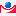 93103090000000000000757 170,12757 170,12757 170,120,00100,00Центральный аппарат93103097030000000000757 170,12757 170,12757 170,120,00100,00Расходы на выплату персоналу государственных  органов93103097030000120120666 030,12666 030,12666 030,120,00100,00Фонд оплаты труда и страховые взносы93103097030000121121666 030,12666 030,12666 030,120,00100,00Прочая закупка товаров, работ и услуг для государственных нужд9310309703000024424491 140,0091 140,0091 140,000,00100,00Национальная экономика93104000000000000000750 000,00750 000,00750 000,000,00100,00Доступная среда93104080264888244244250 000,00250 000,00250 000,000,00100,00Доступная среда93104080265027244244500 000,00500 000,00500 000,000,00100,00Другие вопросы в области образования 931070900000000000001 761 379,801 761 379,801 761 379,800,00100,00Центральный аппарат 93107097030000000000444 536,89444 536,89444 536,890,00100,00Расходы на выплату персоналу государственных  органов93107097030000120120405 836,89405 836,89405 836,890,00100,00Фонд оплаты труда и страховые взносы93107097030000121121405 836,89405 836,89405 836,890,00100,00Иные закупки товаров, работ и услуг для государственных нужд9310709703000024024038 700,0038 700,0038 700,000,00100,00Закупка товаров, работ, услуг в сфере информационно-коммуникационных технологий9310709703000024224230 000,0030 000,0030 000,000,00100,00Прочая закупка товаров, работ и услуг для государственных нужд931070970300002442448 700,008 700,008 700,000,00100,00Центральный аппарат 93107097061000000000333 570,16333 570,16333 570,160,00100,00Расходы на выплату персоналу государственных  органов93107097061000120120310 570,16310 570,16310 570,160,00100,00Фонд оплаты труда и страховые взносы93107097061000121121310 570,16310 570,16310 570,160,00100,00Прочая закупка товаров, работ и услуг для государственных нужд9310709706100024424423 000,0023 000,0023 000,000,00100,00Центральный аппарат 93107097062000000000720 872,75720 872,75720 872,750,00100,00Расходы на выплату персоналу государственных  органов93107097062000120120720 872,75720 872,75720 872,750,00100,00Фонд оплаты труда и страховые взносы93107097062000121121720 872,75720 872,75720 872,750,00100,00Субвенция по опеке и попечительству93107099990000000000262 400,00262 400,00262 400,000,00100,00Фонд оплаты труда и страховые взносы93107099991013121121262 400,00262 400,00262 400,000,00100,00Прочая закупка товаров, работ и услуг для государственных нужд931070999910132442440,000,000,000,00Культура93108010000000000000533 665,00533 665,00533 665,000,00100,00Мероприятия в сфере культуры93108017030000000000533 665,00533 665,00533 665,000,00100,00Иные закупки товаров, работ и услуг для государственных нужд93108017030000240240533 665,00533 665,00533 665,000,00100,00Прочая закупка товаров, работ и услуг для государственных нужд93108017030000244244533 665,00533 665,00533 665,000,00100,00Другие вопросы в области культуры93108040000000000000265 474,87265 474,87265 474,870,00100,00Центральный аппарат 93108047030000000000265 474,87265 474,87265 474,870,00100,00Расходы на выплату персоналу государственных  органов93108047030000120120265 474,87265 474,87265 474,870,00100,00Фонд оплаты труда и страховые взносы93108047030000121121265 474,87265 474,87265 474,870,00100,00Устойчивое развитие села931090201750180000003 775 000,003 775 000,003 775 000,000,00100,00Иные закупки товаров, работ и услуг для государственных нужд931090201750182442443 775 000,003 775 000,003 775 000,000,00100,00Физическая культура и спорт93111010000000000000186 000,00186 000,00186 000,000,00100,00Физкультурно-оздоровительная работа и спортивные мероприятия93111017030000000000186 000,00186 000,00186 000,000,00100,00Иные закупки товаров, работ и услуг для государственных нужд93111017030000240240186 000,00186 000,00186 000,000,00100,00Прочая закупка товаров, работ и услуг для государственных нужд93111017030000244244186 000,00186 000,00186 000,000,00100,00Другие вопросы в области физической культуры и спорта93111050000000000000373 469,55373 469,55373 469,550,00100,00Центральный аппарат 93111057030000000000373 469,55373 469,55373 469,550,00100,00Расходы на выплату персоналу государственных  органов93111057030000120120373 469,55373 469,55373 469,550,00100,00Фонд оплаты труда и страховые взносы93111057030000121121373 469,55373 469,55373 469,550,00100,003Управление труда и социального развития  Малокарачаевского Муниципального района Карачаево - Черкесской Республики932320 130 094,19274 545 107,62274 545 107,6245 584 986,5785,76Иные закупки товаров, работ и услуг для государственных нужд932070109221143003005 198 383,005 126 196,005 126 196,0072 187,0098,61Иные закупки товаров, работ и услуг для государственных нужд9320702092211430030038 394 319,5233 729 063,0033 729 063,004 665 256,5287,85Пенсионное обеспечение932100100000000000001 968 079,361 968 079,361 968 079,360,00100,00Доплаты к пенсиям муниципальных служащих9321001940000003123121 968 079,361 968 079,361 968 079,360,00100,00Соцполитика 93210030000000000000263 118 483,10222 270 940,05222 270 940,0540 847 543,0584,48Федеральный закон от 12.01.1996 №-8 ФЗ "О погребении и похоронном деле"93210030234300000000360 162,50224 144,40224 144,40136 018,1062,23Пособия и компенсации по публичным нормативным обязательствам 93210030234300313313360 162,50224 144,40224 144,40136 018,1062,23Обеспечение мер социальной поддержки многодетным   семьям9321003023751000000024 679 246,0024 359 150,0024 359 150,00320 096,0098,70Обеспечение мер социальной поддержки многодетным семьям9321003023751000000024 679 246,0024 359 150,0024 359 150,00320 096,0098,70Меры социальной поддержки населения по публичным нормативным обязательствам (ЕДВ)9321003023751031331314 371 951,0314 051 855,0314 051 855,03320 096,0097,77Меры социальной поддержки населения по публичным нормативным обязательствам(ЕДК)9321003023751031431410 307 294,9710 307 294,9710 307 294,970,00100,00Субсидии населению на оплату ЖКУ9321003023748000000010 816 244,0010 431 520,0010 431 520,00384 724,0096,44Меры социальной поддержки населения по публичным нормативным обязательствам (субсидии населению)93210030237480240240102 880,00102 880,00102 880,000,00100,00Меры социальной поддержки населения по публичным нормативным обязательствам (субсидии населению)932100302374803133136 932 036,006 547 312,006 547 312,00384 724,0094,45Меры социальной поддержки населения по публичным нормативным обязательствам (субсидии населению)932100302374803143143 781 328,003 781 328,003 781 328,000,00100,00Федеральный закон от 19 мая 1995 года № 81-ФЗ "О государственных пособиях гражданам имеющим детей"9321000022410000000015 984 069,0015 974 069,0015 974 069,0010 000,0099,94Пособия и компенсации по публичным нормативным обязательствам 932100302241003133138 165 992,008 165 992,008 165 992,000,00100,00Пособия и компенсации по публичным нормативным обязательствам 932100402241003133137 818 077,007 808 077,007 808 077,0010 000,0099,87Денежные выплаты на оплату ЖКУ отдельным категориям граждан9321003999525000000048 851 500,0017 926 152,0017 926 152,0030 925 348,0036,70Оплата жилищно коммунальных услуг отдельным категориям граждан9321003999525024424489 630,7689 630,7689 630,760,00100,00Оплата жилищно коммунальных услуг отдельным категориям граждан9321003999525000000013 856 397,2413 856 397,2413 856 397,240,00100,00Оплата жилищно коммунальных услуг отдельным категориям граждан9321003999525000000034 905 472,003 980 124,003 980 124,0030 925 348,0011,40"Обеспечение мер социальной поддержке ветеранам труда и  тружеников тыла"9321003000000000000011 052 671,009 185 054,859 185 054,851 867 616,1583,10Обеспечение мер социальной поддержки ветеранов труда 9321003000000000000010 970 324,009 105 044,859 105 044,851 867 616,1583,00Публичные нормативные социальные выплаты гражданам9321003023752030030010 517 258,008 649 641,858 649 641,851 867 616,1582,24Меры социальной поддержки населения по публичным нормативным обязательствам (ЖКУ)932100302375203003004 010 000,002 408 877,922 408 877,921 601 122,0860,07Меры социальной поддержки населения по публичным нормативным обязательствам (ЕДВ)932100302375203003006 307 258,006 040 763,936 040 763,93266 494,0795,77Меры социальной поддержки населения по публичным нормативным обязательствам (зубы)93210030237520300300200 000,00200 000,00200 000,000,00100,00Обеспечение мер социальной поддержки тружеников тыла9321003023754000000082 347,0080 010,0080 010,000,0097,16Меры социальной поддержки населения по публичным нормативным обязательствам (зубы)932100302375403003002 337,002 337,002 337,000,00100,00Меры социальной поддержки населения по публичным нормативным обязательствам (ЕДВ)9321003023754031331354 898,0054 898,0054 898,000,00100,00Меры социальной поддержки населения по публичным нормативным обязательствам (ЕДВ)9321003023754031431425 112,0025 112,0025 112,000,00100,00Обеспечение мер социальной поддержки ветеранов труда КЧР93210030237550300300453 066,00453 066,00453 066,000,00100,00Меры социальной поддержки населения по публичным нормативным обязательствам (ЕДВ КЧР)93210030237550313313320 014,00320 014,00320 014,000,00100,00Меры социальной поддержки населения по публичным нормативным обязательствам (ЕДВ КЧР)93210030237550314314133 052,00133 052,00133 052,000,00100,00Обеспечение мер социальной поддержки реабилитированных лиц и лиц, признанных пострадавшими от политических репрессий93210030237530000000104 279 187,00102 525 533,50102 525 533,501 753 653,5098,32Публичные нормативные социальные выплаты гражданам93210030237530244244367 975,40367 975,40367 975,400,00100,00Меры социальной поддержки населения по публичным нормативным обязательствам (натураль. льготы)932100302375303003003 465 500,003 465 500,003 465 500,000,00100,00Меры социальной поддержки населения по публичным нормативным обязательствам (ЖКУ)9321003023753030030085 220 424,6083 466 771,1083 466 771,101 753 653,5097,94Меры социальной поддержки населения по публичным нормативным обязательствам ЕДВ9321003023753030030012 165 060,0012 165 060,0012 165 060,000,00100,00Меры социальной поддержки населения по публичным нормативным обязательствам (зубы)932100302375303003003 060 227,003 060 227,003 060 227,000,00100,00Пособия на детей не подлежащих обязательному социальному страхованию9321003000000000000034 585 203,6034 571 748,8034 571 748,8013 454,8099,96Ежемесяные выплаты на ребенка до 1,5 лет9321003022538031331317 483 288,6517 469 833,8517 469 833,8513 454,8099,92Единовременные пособия на рождения ребенка не подлеж. обязат. соц. страхованию9321003022538131331317 101 914,9517 101 914,9517 101 914,950,00100,00На рождение третьего или последующих детей до трех лет9321000000000000000012 510 200,007 073 567,507 073 567,505 436 632,5056,54Меры социальной поддержки населения по публичным нормативным обязательствам93210030224084313313664 576,00664 576,00664 576,000,00100,00Меры социальной поддержки населения по публичным нормативным обязательствам932100302250843133131 348 299,981 348 299,981 348 299,980,00100,00Меры социальной поддержки населения по публичным нормативным обязательствам932100402240842442448 153,948 153,948 153,940,00100,00Меры социальной поддержки населения по публичным нормативным обязательствам93210040224084313313958 048,06958 048,06958 048,060,00100,00Меры социальной поддержки населения по публичным нормативным обязательствам9321004022508424424427 037,6027 037,6027 037,600,00100,00Меры социальной поддержки населения по публичным нормативным обязательствам 932100402250843133139 504 084,424 067 451,924 067 451,925 436 632,5042,80Другие общегосударственные вопросы  9321006000000000000011 450 829,2111 450 829,2111 450 829,210,00100,00Расходы на выплату персоналу государственных  органов9321006704000012012010 261 938,4410 261 938,4410 261 938,440,00100,00Фонд оплаты труда и страховые взносы9321006704000012112110 261 938,4410 261 938,4410 261 938,440,00100,00Иные выплаты персоналу, за исключением фонда оплаты труда932100670400001221220,000,000,000,00Закупка товаров, работ и услуг для государственных нужд932100670400002002001 183 494,451 183 494,451 183 494,450,00100,00Иные закупки товаров, работ и услуг для государственных нужд932100670400002402401 183 494,451 183 494,451 183 494,450,00100,00Закупка товаров, работ, услуг в сфере информационно-коммуникационных технологий93210067040000242242295 528,61295 528,61295 528,610,00100,00Прочая закупка товаров, работ и услуг для государственных нужд93210067040000244244887 965,84887 965,84887 965,840,00100,00Уплата налогов, сборов и иных платежей932100670400008508505 396,325 396,325 396,320,00100,00Уплата прочих налогов, сборов и иных платежей932100670400008528525 396,325 396,325 396,320,00100,004Финансовое Управление администрации Малокарачаевского муниципального района9330000000000000000091 771 006,5491 768 511,6591 768 511,652 494,89100,00Обеспечение деятельности финансовых органов933010600000000000008 035 464,978 035 464,978 035 464,970,00100,00Центральный аппарат 933010670500000000008 035 464,978 035 464,978 035 464,970,00100,00Расходы на выплату персоналу государственных  органов933010670500001201206 918 531,116 918 531,116 918 531,110,00100,00Фонд оплаты труда и страховые взносы933010670500001211216 918 531,116 918 531,116 918 531,110,00100,00Иные выплаты персоналу, за исключением фонда оплаты труда933010670500001221220,000,000,000,00Закупка товаров, работ и услуг для государственных нужд933010670500002002001 075 541,791 075 541,791 075 541,790,00100,00Иные закупки товаров, работ и услуг для государственных нужд933010670500002402401 075 541,791 075 541,791 075 541,790,00100,00Закупка товаров, работ, услуг в сфере информационно-коммуникационных технологий93301067050000242242409 839,68409 839,68409 839,680,00100,00Прочая закупка товаров, работ и услуг для государственных нужд93301067050000244244665 702,11665 702,11665 702,110,00100,00Задолженность по капитализированным платежам ФСС933010670500008318310,000,000,000,00Уплата налогов, сборов и иных платежей9330106705000085085041 392,0741 392,0741 392,070,00100,00Уплата налога на имущество и земельный налог93301067500008518514 025,074 025,074 025,070,00100,00Уплата прочих налогов, сборов и иных платежей9330106705000085285237 367,0037 367,0037 367,000,00100,00Выборы и референдумы933010770500012402401 245 000,001 245 000,001 245 000,000,00100,00Иные закупки товаров, работ и услуг для государственных нужд933010770500012442441 245 000,001 245 000,001 245 000,000,00100,00Другие вопросы в области национальной безопасности933030000000000000000,000,000,000,00Целевая программа "Противодействие наркотическим средствам"933031479501002442440,000,000,000,00Общеэкономические вопросы93304010000000000000637,260,000,00637,260,00Целевая программа  "Занятость населения"93304011312100244244637,260,000,00637,260,00Прочие общеэкономические вопросы93304100000000000000382 435,00382 435,00382 435,000,00100,00Многофунциональный центр93304100819700244244382 435,00382 435,00382 435,000,00100,00Здравоохранение933090047000000000006 321 940,266 321 940,266 321 940,260,00100,00Организация оказания отдельных видов специализированной помощи933090105142106116112 314 589,002 314 589,002 314 589,000,00100,00Субсидии на иные цели93309010514210612612100 000,00100 000,00100 000,000,00100,00Организация оказания  первичной медицинской помощи933090105142206116112 801 400,002 801 400,002 801 400,000,00100,00Субсидии на иные цели933090105142206126121 105 951,261 105 951,261 105 951,260,00100,00Социальное обеспечение населения9331003000000000000039 537 117,0039 537 117,0039 537 117,000,00100,00Субсидии гражданам на приобретение жилья9331003000000030030039 537 117,0039 537 117,0039 537 117,000,00100,00Реализация республиканской целевой программы «Обеспечение жильем молодых семей»933100314184003223226 812 895,006 812 895,006 812 895,000,00100,00Реализация федеральной целевой программы "Обеспечение жильем молодых семей" 9331003054502032232231 866 812,0031 866 812,0031 866 812,000,00100,00  Реализация районной целевой программы "Обеспечение жильем молодых семей"93310039300000322322857 410,00857 410,00857 410,000,00100,00Телевидение 933120100000000000001 791 672,151 791 672,151 791 672,150,00100,00Иные закупки товаров, работ и услуг для государственных нужд93312019100000244244127 500,00127 500,00127 500,000,00100,00Безвоздмезные перечисления организациям933120191000006116111 664 172,151 664 172,151 664 172,150,00100,00Обслуживание государственного и муниципального долга9331300000000000000020 149,9020 149,9020 149,900,00100,00Процентные платежи по муниципальному долгу9331301920000000000020 149,9020 149,9020 149,900,00100,00Обслуживание муниципального долга9331301920000073073020 149,9020 149,9020 149,900,00100,00Дотация на выравнивание бюджетной обеспеченности9331401000000000000033 757 890,0033 757 890,0033 757 890,000,00100,00Выравнивание бюджетной обеспеченности9331401045011000000033 757 890,0033 757 890,0033 757 890,000,00100,00Выравнивание бюджетной обеспеченности поселений  из районного фонда финансовой поддержки поселений9331401045011000000033 757 890,0033 757 890,0033 757 890,000,00100,00Дотации9331401045011051151133 757 890,0033 757 890,0033 757 890,000,00100,00Прочие межбюджетные трансферты93314030000000000000678 700,00676 842,37676 842,371 857,6399,73Реализация дополнительных мероприятий, направленных на снижение напряженности на рынке труда 93314031312100540540483 700,00481 842,37481 842,371 857,6399,62Иные межбюджетные трансферты93314030450300540540145 000,00145 000,00145 000,000,00100,00Резервный фонд РФ и ЧС9331403510030053053050 000,0050 000,0050 000,000,00100,005Муниципальное казенное дошкольное образовательное учреждение "Детский сад №5 "Къуанч"9377 559 566,297 559 566,297 559 566,290,00100,00Дошкольное образование937070100000000000007 236 575,297 236 575,297 236 575,290,00100,00Обеспечение деятельности подведомственных учреждений937070102100000000006 645 877,296 645 877,296 645 877,290,00100,00Расходы на выплаты персоналу казенных учреждений937070102100001101104 826 081,934 826 081,934 826 081,930,00100,00Фонд оплаты труда и страховые взносы937070102100001111114 821 281,934 821 281,934 821 281,930,00100,00Выплата ежемесячной денежной компенсации педагогическим работникам муниципальных образовательных учреждений в целях содействия их обеспечению книгоиздательской продукцией и периодическими изданиями937070102100001121124 800,004 800,004 800,000,00100,00Иные выплаты персоналу, за исключением фонда оплаты труда937070102100001121120,000,000,000,00Иные закупки товаров, работ и услуг для государственных нужд937070102100002402401 764 965,301 764 965,301 764 965,300,00100,00Закупки товаров, работ, услуг в сфере информационно-коммуникационных технологий 937070102100002422420,000,000,000,00Прочая закупка товаров, работ и услуг для государственных  нужд 937070102100002442441 764 965,301 764 965,301 764 965,300,00100,00Уплата налогов, сборов и иных платежей9370701021000085085054 830,0654 830,0654 830,060,00100,00Уплата налога на имущество и земельный налог9370701021000085185140 655,0640 655,0640 655,060,00100,00Уплата прочих налогов, сборов и иных платежей9370701021000085285214 175,0014 175,0014 175,000,00100,00Компенсация расходов на оплату жилых помещений, отопления и освещения педагогическим работникам, проживающим и работающим в сельской местности93707010922114313313590 698,00590 698,00590 698,000,00100,00Охрана семьи и детсва 93710040000000000000322 991,00322 991,00322 991,000,00100,00Компенсация части родительской платы за содержание ребенка в муниципальных образовательных учреждениях, реализующих основную общеобразовательную программу дошкольного образования93710040912010321321322 991,00322 991,00322 991,000,00100,006Муниципальное казенное дошкольное образовательное учреждение "Детский сад №1 "Илячин" 93817 968 558,8817 869 497,8817 869 497,8899 061,0099,45Дошкольное образование9380701000000000000017 078 727,8817 078 727,8817 078 727,880,00100,00Обеспечение деятельности подведомственных учреждений.9380701021000000000016 925 316,8816 925 316,8816 925 316,880,00100,00Расходы на выплаты персоналу казенных учреждений938070102100001101109 997 074,559 997 074,559 997 074,550,00100,00Фонд оплаты труда и страховые взносы938070102100001111119 980 874,559 980 874,559 980 874,550,00100,00Выплата ежемесячной денежной компенсации педагогическим работникам муниципальных образовательных учреждений в целях содействия их обеспечению книгоиздательской продукцией и периодическими изданиями9380701021000011211216 200,0016 200,0016 200,000,00100,00Иные закупки товаров, работ и услуг для государственных нужд938070102100002402406 928 032,176 928 032,176 928 032,170,00100,00Закупки товаров, работ, услуг в сфере информационно-коммуникационных технологий 9380701021000024224214 920,0014 920,0014 920,000,00100,00Прочая закупка товаров, работ и услуг для государственных  нужд 938070102100002442446 913 112,176 913 112,176 913 112,170,00100,00Уплата налогов, сборов и иных платежей93807010210000850850210,16210,16210,160,00100,00Уплата прочих налогов, сборов и иных платежей93807010210000851851210,16210,16210,160,00100,00Компенсация расходов на оплату жилых помещений, отопления и освещения педагогическим работникам, проживающим и работающим в сельской местности93807010922114313313153 411,00153 411,00153 411,000,00100,00Охрана семьи и детсва 93810040000000000000889 831,00790 770,00790 770,0099 061,0088,87Компенсация части родительской платы за содержание ребенка в муниципальных образовательных учреждениях, реализующих основную общеобразовательную программу дошкольного образования93810040912010000000889 831,00790 770,00790 770,0099 061,0088,877Муниципальное казенное дошкольное образовательное учреждение "Детский сад №2 "Чолпан"94010 482 339,0210 239 710,0210 239 710,02242 629,0097,69Дошкольное образование940070100000000000009 783 065,029 783 065,029 783 065,020,00100,00Обеспечение деятельности подведомственных учреждений.940070102100000000009 713 843,029 713 843,029 713 843,020,00100,00Расходы на выплаты персоналу казенных учреждений940070102100001101105 972 714,145 972 714,145 972 714,140,00100,00Фонд оплаты труда и страховые взносы940070102100001111115 966 314,145 966 314,145 966 314,140,00100,00Выплата ежемесячной денежной компенсации педагогическим работникам муниципальных образовательных учреждений в целях содействия их обеспечению книгоиздательской продукцией и периодическими изданиями940070102100001121126 400,006 400,006 400,000,00100,00Иные закупки товаров, работ и услуг для государственных нужд940070102100002402403 726 169,263 726 169,263 726 169,260,00100,00Закупки товаров, работ, услуг в сфере информационно-коммуникационных технологий 9400701021000024224210 600,0010 600,0010 600,000,00100,00Прочая закупка товаров, работ и услуг для государственных  нужд 940070102100002442443 715 569,263 715 569,263 715 569,260,00100,00Уплата налогов, сборов и иных платежей9400701021000085085014 959,6214 959,6214 959,620,00100,00Уплата прочих налогов, сборов и иных платежей9400701021000085185114 959,6214 959,6214 959,620,00100,00Компенсация расходов на оплату жилых помещений, отопления и освещения педагогическим работникам, проживающим и работающим в сельской местности9400701092211411211269 222,0069 222,0069 222,000,00100,00Охрана семьи и детсва 94010040000000000000699 274,00456 645,00456 645,00242 629,0065,30Компенсация части родительской платы за содержание ребенка в муниципальных образовательных учреждениях, реализующих основную общеобразовательную программу дошкольного образования94010040922010000000699 274,00456 645,00456 645,00242 629,0065,308Муниципальное казенное дошкольное учреждение  "Детский сад  №3 "Голосок" 9419 339 291,109 339 291,109 339 291,100,00100,00Дошкольное образование941070100000000000008 724 004,108 724 004,108 724 004,100,00100,00Обеспечение деятельности подведомственных учреждений.941070102100000000008 693 052,108 693 052,108 693 052,100,00100,00Расходы на выплаты персоналу казенных учреждений941070102100001101105 207 421,525 207 421,525 207 421,520,00100,00Фонд оплаты труда и страховые взносы941070102100001111115 189 621,525 189 621,525 189 621,520,00100,00Выплата ежемесячной денежной компенсации педагогическим работникам муниципальных образовательных учреждений в целях содействия их обеспечению книгоиздательской продукцией и периодическими изданиями9410701021000011211217 800,0017 800,0017 800,000,00100,00Иные закупки товаров, работ и услуг для государственных нужд941070102100002402403 478 247,163 478 247,163 478 247,160,00100,00Закупки товаров, работ, услуг в сфере информационно-коммуникационных технологий 9410701021000024224224 261,6224 261,6224 261,620,00100,00Прочая закупка товаров, работ и услуг для государственных  нужд 941070102100002442443 453 985,543 453 985,543 453 985,540,00100,00Уплата налогов, сборов и иных платежей941070102100008508507 383,427 383,427 383,420,00100,00Уплата налога на имущество и земельный налог937070102100008518516 383,426 383,426 383,420,00100,00Уплата прочих налогов, сборов и иных платежей941070102100008528521 000,001 000,001 000,000,00100,00Компенсация расходов на оплату жилых помещений, отопления и освещения педагогическим работникам, проживающим и работающим в сельской местности9410701092211431331330 952,0030 952,0030 952,000,00100,00Охрана семьи и детсва 94110040000000000000615 287,00615 287,00615 287,000,00100,00Компенсация части родительской платы за содержание ребенка в муниципальных образовательных учреждениях, реализующих основную общеобразовательную программу дошкольного образования94110040922010000000615 287,00615 287,00615 287,000,00100,009Муниципальное казенное дошкольное образовательное учреждение "Детский сад "Ручеек" 9427 468 301,087 340 111,087 340 111,08128 190,0098,28Дошкольное образование942070100000000000007 129 986,087 129 986,087 129 986,080,00100,00Обеспечение деятельности подведомственных учреждений.942070102100000000007 090 110,087 090 110,087 090 110,080,00100,00Расходы на выплаты персоналу казенных учреждений942070102100001101104 912 458,714 912 458,714 912 458,710,00100,00Фонд оплаты труда и страховые взносы942070102100001111114 904 658,714 904 658,714 904 658,710,00100,00Выплата ежемесячной денежной компенсации педагогическим работникам муниципальных образовательных учреждений в целях содействия их обеспечению книгоиздательской продукцией и периодическими изданиями942070102100001121127 800,007 800,007 800,000,00100,00Иные закупки товаров, работ и услуг для государственных нужд942070102100002402402 136 351,582 136 351,582 136 351,580,00100,00Закупки товаров, работ, услуг в сфере информационно-коммуникационных технологий 9420701021000024224211 250,0011 250,0011 250,000,00100,00Прочая закупка товаров, работ и услуг для государственных  нужд 942070102100002442442 125 101,582 125 101,582 125 101,580,00100,00Уплата налогов, сборов и иных платежей9420701021000085085041 299,7941 299,7941 299,790,00100,00Уплата прочих налогов, сборов и иных платежей9420701021000085185141 299,7941 299,7941 299,790,00100,00Компенсация расходов на оплату жилых помещений, отопления и освещения педагогическим работникам, проживающим и работающим в сельской местности9420701092211431331339 876,0039 876,0039 876,000,00100,00Охрана семьи и детсва 94210040000000000000338 315,00210 125,00210 125,00128 190,0062,11Компенсация части родительской платы за содержание ребенка в муниципальных образовательных учреждениях, реализующих основную общеобразовательную программу дошкольного образования94210040922010000000338 315,00210 125,00210 125,00128 190,0062,1110Муниципальное казенное дошкольное образовательное учреждение "Детский сад №8  "Подснежник"9432 831 312,812 831 312,812 831 312,810,00100,00Дошкольное образование943070100000000000002 711 285,212 711 285,212 711 285,210,00100,00Обеспечение деятельности подведомственных учреждений.943070102100000000002 694 652,212 694 652,212 694 652,210,00100,00Расходы на выплаты персоналу казенных учреждений943070102100001101102 177 504,212 177 504,212 177 504,210,00100,00Фонд оплаты труда и страховые взносы943070102100001111112 174 504,212 174 504,212 174 504,210,00100,00Выплата ежемесячной денежной компенсации педагогическим работникам муниципальных образовательных учреждений в целях содействия их обеспечению книгоиздательской продукцией и периодическими изданиями943070102100001121123 000,003 000,003 000,000,00100,00Иные закупки товаров, работ и услуг для государственных нужд94307010210000240240516 148,00516 148,00516 148,000,00100,00Закупки товаров, работ, услуг в сфере информационно-коммуникационных технологий 9430701021000024224220 000,0020 000,0020 000,000,00100,00Прочая закупка товаров, работ и услуг для государственных  нужд 94307010210000244244496 148,00496 148,00496 148,000,00100,00Уплата налогов, сборов и иных платежей943070102100008508501 000,001 000,001 000,000,00100,00Уплата прочих налогов, сборов и иных платежей943070102100008518511 000,001 000,001 000,000,00100,00Компенсация расходов на оплату жилых помещений, отопления и освещения педагогическим работникам, проживающим и работающим в сельской местности9430701092211431331316 633,0016 633,0016 633,000,00100,00Охрана семьи и детсва 94310040000000000000120 027,60120 027,60120 027,600,00100,00Компенсация части родительской платы за содержание ребенка в муниципальных образовательных учреждениях, реализующих основную общеобразовательную программу дошкольного образования94310040922010000000120 027,60120 027,60120 027,600,00100,0011Муниципальное казенное дошкольное образовательное учреждение "Детский сад "Солнышко"9454 505 267,244 505 267,244 505 267,240,00100,00Дошкольное образование945070100000000000004 342 446,844 342 446,844 342 446,840,00100,00Обеспечение деятельности подведомственных учреждений.945070102100000000004 293 926,844 293 926,844 293 926,840,00100,00Расходы на выплаты персоналу казенных учреждений945070102100001101103 066 522,263 066 522,263 066 522,260,00100,00Фонд оплаты труда и страховые взносы945070102100001111113 062 122,263 062 122,263 062 122,260,00100,00Выплата ежемесячной денежной компенсации педагогическим работникам муниципальных образовательных учреждений в целях содействия их обеспечению книгоиздательской продукцией и периодическими изданиями945070102100001121124 400,004 400,004 400,000,00100,00Иные закупки товаров, работ и услуг для государственных нужд945070102100002402401 227 404,581 227 404,581 227 404,580,00100,00Закупки товаров, работ, услуг в сфере информационно-коммуникационных технологий 945070102100002422422 277,002 277,002 277,000,00100,00Прочая закупка товаров, работ и услуг для государственных  нужд 945070102100002442441 225 127,581 225 127,581 225 127,580,00100,00Уплата налогов, сборов и иных платежей945070102100008508500,000,000,000,00Уплата прочих налогов, сборов и иных платежей945070102100008528520,000,000,000,00Компенсация расходов на оплату жилых помещений, отопления и освещения педагогическим работникам, проживающим и работающим в сельской местности9450701092211431331348 520,0048 520,0048 520,000,00100,00Охрана семьи и детсва 94510040000000000000162 820,40162 820,40162 820,400,00100,00Компенсация части родительской платы за содержание ребенка в муниципальных образовательных учреждениях, реализующих основную общеобразовательную программу дошкольного образования94510040922010000000162 820,40162 820,40162 820,400,00100,0012Муниципальное казенное дошкольное образовательное учреждение  "Детский сад №7 "Одуванчик"9462 875 252,232 875 252,232 875 252,230,00100,00Дошкольное образование946070100000000000002 814 552,232 814 552,232 814 552,230,00100,00Обеспечение деятельности подведомственных учреждений.946070102100000000002 794 747,232 794 747,232 794 747,230,00100,00Расходы на выплаты персоналу казенных учреждений946070102100001101102 287 622,792 287 622,792 287 622,790,00100,00Фонд оплаты труда и страховые взносы946070102100001111112 285 522,792 285 522,792 285 522,790,00100,00Выплата ежемесячной денежной компенсации педагогическим работникам муниципальных образовательных учреждений в целях содействия их обеспечению книгоиздательской продукцией и периодическими изданиями946070102100001121122 100,002 100,002 100,000,00100,00Иные закупки товаров, работ и услуг для государственных нужд94607010210000240240505 691,44505 691,44505 691,440,00100,00Закупки товаров, работ, услуг в сфере информационно-коммуникационных технологий 946070102100002422424 400,004 400,004 400,000,00100,00Прочая закупка товаров, работ и услуг для государственных  нужд 94607010210000244244501 291,44501 291,44501 291,440,00100,00Уплата налогов, сборов и иных платежей946070102100008508501 433,001 433,001 433,000,00100,00Уплата налога на имущество и земельный налог94607010210000851851774,00774,00774,000,00100,00Уплата прочих налогов, сборов и иных платежей94607010210000852852659,00659,00659,000,00100,00Компенсация расходов на оплату жилых помещений, отопления и освещения педагогическим работникам, проживающим и работающим в сельской местности9460701092211431331319 805,0019 805,0019 805,000,00100,00Охрана семьи и детсва 9461004000000000000060 700,0060 700,0060 700,000,00100,00Компенсация части родительской платы за содержание ребенка в муниципальных образовательных учреждениях, реализующих основную общеобразовательную программу дошкольного образования9461004091201000000060 700,0060 700,0060 700,000,00100,0013Муниципальное казенное общеобразовательное учреждение "Основная общеобразовательная школа № 13" с.Элькуш9474 775 048,834 775 048,834 775 048,830,00100,00Общее образование947070000000000000004 716 054,834 716 054,834 716 054,830,00100,00Обеспечение деятельности подведомственных учреждений.947070202200000000004 587 646,084 587 646,084 587 646,080,00100,00Расходы на выплаты персоналу казенных учреждений947070202200001101104 433 052,004 433 052,004 433 052,000,00100,00Фонд оплаты труда и страховые взносы947070202200001111114 433 052,004 433 052,004 433 052,000,00100,00Выплата ежемесячной денежной компенсации педагогическим работникам муниципальных образовательных учреждений в целях содействия их обеспечению книгоиздательской продукцией и периодическими изданиями947070202200001121124 500,004 500,004 500,000,00100,00Иные выплаты персоналу, за исключением фонда оплаты труда947070202200001121120,000,000,000,00Иные закупки товаров, работ и услуг для государственных нужд94707020220000240240139 033,58139 033,58139 033,580,00100,00Закупки товаров, работ, услуг в сфере информационно-коммуникационных технологий 9470702022000024224237 000,0037 000,0037 000,000,00100,00Прочая закупка товаров, работ и услуг для государственных  нужд 94707020220000244244102 033,58102 033,58102 033,580,00100,00Уплата налогов, сборов и иных платежей9470702022000085085011 060,5011 060,5011 060,500,00100,00Уплата прочих налогов, сборов и иных платежей9470702022000085285210 000,0010 000,0010 000,000,00100,00Летнее оздоровление детей 948070243202000000000,000,000,000,00Прочая закупка товаров, работ и услуг для государственных  нужд 947070243202002442440,000,000,000,00Модернизация региональтных систем общего образования947070243621000000000,000,000,000,00Иные закупки товаров, работ и услуг для государственных нужд947070243621002402400,000,000,000,00Закупки товаров, работ, услуг в сфере информационно-коммуникационных технологий 947070243621002422420,000,000,000,00Прочая закупка товаров, работ и услуг для государственных  нужд 947070243621002442440,000,000,000,00Компенсация расходов на оплату жилых помещений, отопления и освещения педагогическим работникам, проживающим и работающим в сельской местности94707020922114313313107 453,00107 453,00107 453,000,00100,00Ежемесячное денежной вознаграждение за классное руководство947070299950870000000,000,000,000,00Фонд оплаты труда и страховые взносы947070299950871111110,000,000,000,00Реализация программы "Горячее питание школьников"9470709098208700000020 955,7520 955,7520 955,750,00100,00Прочая закупка товаров, работ и услуг для государственных  нужд 9470709098208724424420 955,7520 955,7520 955,750,00100,00Общеэкономические вопросы947040100000000000000,000,000,000,00Содействие занятости населения Карачаево-Черкесской Республики на 2010-2012 годы947040113121000000000,000,000,000,00Прочая закупка товаров, работ и услуг для государственных  нужд 947040113121002442440,000,000,000,00Охрана семьи и детства 9471004000000000000058 994,0058 994,0058 994,000,00100,00Содержание ребенка в семье опекуна и приемной семье, а также вознаграждение, причитающиеся приемному родителю9471004092201332132158 994,0058 994,0058 994,000,00100,0014Муниципальное казенное общеобразовательное учреждение "Средняя общеобразовательная школа №9 с.Джага"94816 532 243,5916 522 143,7916 522 143,7910 099,8099,94Общеэкономические вопросы9480401000000000000047 920,9647 920,9647 920,960,00100,00Содействие занятости населения Карачаево-Черкесской Республики на 2010-2012 годы9480401131210000000047 920,9647 920,9647 920,960,00100,00Прочая закупка товаров, работ и услуг для государственных  нужд 9480401131210024424447 920,9647 920,9647 920,960,00100,00Общее образование9480700000000000000015 807 747,6315 797 647,8315 797 647,8310 099,8099,94Обеспечение деятельности подведомственных учреждений.9480702022000000000014 899 391,6314 899 391,6314 899 391,630,00100,00Расходы на выплаты персоналу казенных учреждений9480702022000011011014 022 405,5314 022 405,5314 022 405,530,00100,00Фонд оплаты труда и страховые взносы9480702022000011111113 998 705,5313 998 705,5313 998 705,530,00100,00Выплата ежемесячной денежной компенсации педагогическим работникам муниципальных образовательных учреждений в целях содействия их обеспечению книгоиздательской продукцией и периодическими изданиями9480702022000011211223 700,0023 700,0023 700,000,00100,00Иные выплаты персоналу, за исключением фонда оплаты труда948070202200001121120,000,000,000,00Иные закупки товаров, работ и услуг для государственных нужд94807020220000240240847 533,92847 533,92847 533,920,00100,00Закупки товаров, работ, услуг в сфере информационно-коммуникационных технологий 9480702022000024224260 000,0060 000,0060 000,000,00100,00Прочая закупка товаров, работ и услуг для государственных  нужд 94807020220000244244787 533,92787 533,92787 533,920,00100,00Уплата налогов, сборов и иных платежей9480702022000085085029 452,1829 452,1829 452,180,00100,00Уплата прочих налогов, сборов и иных платежей9480702022000085285212 000,0012 000,0012 000,000,00100,00Компенсация расходов на оплату жилых помещений, отопления и освещения педагогическим работникам, проживающим и работающим в сельской местности94807020922114313313302 423,00302 423,00302 423,000,00100,00Модернизация региональтных систем общего образования948070243621000000000,000,000,000,00Иные закупки товаров, работ и услуг для государственных нужд948070243621002402400,000,000,000,00Закупки товаров, работ, услуг в сфере информационно-коммуникационных технологий 948070243621002422420,000,000,000,00Прочая закупка товаров, работ и услуг для государственных  нужд 948070243621002442440,000,000,000,00Ежемесячное денежной вознаграждение за классное руководство948070299950870000000,000,000,000,00Фонд оплаты труда и страховые взносы948070299950871111110,000,000,000,00Субвенция на создание условий занятий физкультурой и спортом в общеобразовательных учреждениях расположенных в сельской местности94807029995097000000300 000,00300 000,00300 000,000,00100,00Прочая закупка товаров, работ и услуг для государственных  нужд 94807029995097244244300 000,00300 000,00300 000,000,00100,00Реализация программы "Горячее питание школьников"94807090982087000000305 933,00295 833,20295 833,2010 099,8096,70Прочая закупка товаров, работ и услуг для государственных  нужд 94807090982087244244305 933,00295 833,20295 833,2010 099,8096,70Охрана семьи и детсва 94810040000000000000519 075,00519 075,00519 075,000,00100,00Содержание ребенка в семье опекуна и приемной семье, а также вознаграждение, причитающиеся приемному родителю94810040922013321321519 075,00519 075,00519 075,000,00100,00Летнее оздоровление детей 94810060224600000000157 500,00157 500,00157 500,000,00100,00Прочая закупка товаров, работ и услуг для государственных  нужд 94810060224600244244157 500,00157 500,00157 500,000,00100,0015Муниципальное казенное общеобразовательное учреждение "Основная  общеобразовательная школа №11 с. Учкекен"94913 016 332,8913 016 331,8913 016 331,891,00100,00Общеэкономические вопросы949040100000000000000,000,000,000,00Содействие занятости населения Карачаево-Черкесской Республики на 2010-2012 годы949040152231000000000,000,000,000,00Общее образование9490700000000000000012 024 943,8912 024 943,8912 024 943,890,00100,00Обеспечение деятельности подведомственных учреждений.9490702022000000000011 645 639,8911 645 639,8911 645 639,890,00100,00Расходы на выплаты персоналу казенных учреждений9490702022000011011011 288 620,5411 288 620,5411 288 620,540,00100,00Фонд оплаты труда и страховые взносы9490702022000011111111 272 920,5411 272 920,5411 272 920,540,00100,00Иные выплаты персоналу, за исключением фонда оплаты труда949070202200001121120,000,000,000,00Выплата ежемесячной денежной компенсации педагогическим работникам муниципальных образовательных учреждений в целях содействия их обеспечению книгоиздательской продукцией и периодическими изданиями9490702022000011211215 700,0015 700,0015 700,000,00100,00Иные закупки товаров, работ и услуг для государственных нужд94907020220000240240352 964,52352 964,52352 964,520,00100,00Закупки товаров, работ, услуг в сфере информационно-коммуникационных технологий 9490702022000024224282 000,0082 000,0082 000,000,00100,00Прочая закупка товаров, работ и услуг для государственных  нужд 94907020220000244244270 964,52270 964,52270 964,520,00100,00Уплата налогов, сборов и иных платежей949070202200008508504 054,834 054,834 054,830,00100,00Уплата прочих налогов, сборов и иных платежей949070202200008528521 900,901 900,901 900,900,00100,00Компенсация расходов на оплату жилых помещений, отопления и освещения педагогическим работникам, проживающим и работающим в сельской местности94907020922114112112243 151,00243 151,00243 151,000,00100,00Модернизация региональтных систем общего образования949070243621000000000,000,000,000,00Иные закупки товаров, работ и услуг для государственных нужд949070243621002402400,000,000,000,00Закупки товаров, работ, услуг в сфере информационно-коммуникационных технологий 949070243621002422420,000,000,000,00Прочая закупка товаров, работ и услуг для государственных  нужд 949070243621002442440,000,000,000,00Ежемесячное денежной вознаграждение за классное руководство949070299950870000000,000,000,000,00Фонд оплаты труда и страховые взносы949070299950871111110,000,000,000,00Реализация программы "Горячее питание школьников"94907090982087000000136 153,00136 153,00136 153,000,00100,00Прочая закупка товаров, работ и услуг для государственных  нужд 94907090982087244244136 153,00136 153,00136 153,000,00100,00Прочая закупка товаров, работ и услуг для государственных  нужд 949070909820872442440,000,000,000,00Охрана семьи и детсва 94910040000000000000991 389,00991 388,00991 388,001,00100,00Содержание ребенка в семье опекуна и приемной семье, а также вознаграждение, причитающиеся приемному родителю94910040922013321321991 389,00991 388,00991 388,001,00100,00Летнее оздоровление детей 949100602246000000000,000,000,000,00Прочая закупка товаров, работ и услуг для государственных  нужд 949100602246002442440,000,000,000,0016Муниципальное казенное общеобразовательное учреждение  "Основная общеобразовательная школа №12 им. Бежанова К.Д. с. Красный Восток9508 722 451,668 720 413,668 720 413,662 038,0099,98Общеэкономические вопросы950040100000000000000,000,000,000,00Содействие занятости населения Карачаево-Черкесской Республики на 2010-2012 годы950040152231000000000,000,000,000,00Прочая закупка товаров, работ и услуг для государственных  нужд 950040152231002442440,000,000,000,00Общее образование950070000000000000008 514 013,668 511 975,668 511 975,662 038,0099,98Обеспечение деятельности подведомственных учреждений.950070202200000000007 375 972,667 375 972,667 375 972,660,00100,00Расходы на выплаты персоналу казенных учреждений950070202200001101106 378 854,006 378 854,006 378 854,000,00100,00Фонд оплаты труда и страховые взносы950070202200001111116 368 654,006 368 654,006 368 654,000,00100,00Выплата ежемесячной денежной компенсации педагогическим работникам муниципальных образовательных учреждений в целях содействия их обеспечению книгоиздательской продукцией и периодическими изданиями9500702022000011211210 200,0010 200,0010 200,000,00100,00Иные выплаты персоналу, за исключением фонда оплаты труда950070202200001121120,000,000,000,00Иные закупки товаров, работ и услуг для государственных нужд95007020220000240240984 589,45984 589,45984 589,450,00100,00Закупки товаров, работ, услуг в сфере информационно-коммуникационных технологий 9500702022000024224260 000,0060 000,0060 000,000,00100,00Прочая закупка товаров, работ и услуг для государственных  нужд 95007020220000244244924 589,45924 589,45924 589,450,00100,00Уплата налогов, сборов и иных платежей9500702022000085085012 529,2112 529,2112 529,210,00100,00Уплата налога на имущество и земельный налог9500702022000085185110 133,9010 133,9010 133,900,00100,00Уплата прочих налогов, сборов и иных платежей950070202200008528522 395,312 395,312 395,310,00100,00Компенсация расходов на оплату жилых помещений, отопления и освещения педагогическим работникам, проживающим и работающим в сельской местности95007020922114112112568 861,00568 861,00568 861,000,00100,00Модернизация региональтных систем общего образования950070243621000000000,000,000,000,00Иные закупки товаров, работ и услуг для государственных нужд950070243621002402400,000,000,000,00Закупки товаров, работ, услуг в сфере информационно-коммуникационных технологий 950070243621002422420,000,000,000,00Прочая закупка товаров, работ и услуг для государственных  нужд 950070243621002442440,000,000,000,00Ежемесячное денежной вознаграждение за классное руководство950070299950870000000,000,000,000,00Фонд оплаты труда и страховые взносы950070299950871111110,000,000,000,00Субвенция на создание условий занятий физкультурой и спортом в общеобразовательных учреждениях расположенных в сельской местности95007029995097000000520 000,00520 000,00520 000,000,00100,00Прочая закупка товаров, работ и услуг для государственных  нужд 95007029995097244244520 000,00520 000,00520 000,000,00100,00Реализация программы "Горячее питание школьников"9500709098208700000049 180,0047 142,0047 142,002 038,0095,86Прочая закупка товаров, работ и услуг для государственных  нужд 9500709098208724424449 180,0047 142,0047 142,002 038,0095,86Охрана семьи и детсва 95010040000000000000208 438,00208 438,00208 438,000,00100,00Содержание ребенка в семье опекуна и приемной семье, а также вознаграждение, причитающиеся приемному родителю95010040922013321321208 438,00208 438,00208 438,000,00100,00Летнее оздоровление детей 950100602246000000000,000,000,000,00Прочая закупка товаров, работ и услуг для государственных  нужд 950100602246002442440,000,000,000,0017Муниципальное казенное общеобразовательное учреждение "СОШ №1 им.А.М. Ижаева села Учкекен"95128 998 132,1628 982 408,7628 982 408,7615 723,4099,95Общеэкономические вопросы9510401000000000000047 920,9647 920,9647 920,960,00100,00Содействие занятости населения Карачаево-Черкесской Республики на 2010-2012 годы951040152231000000000,000,000,000,00Прочая закупка товаров, работ и услуг для государственных  нужд 9510401522310024424447 920,9647 920,9647 920,960,00100,00Общее образование9510700000000000000028 109 574,2028 093 850,8028 093 850,8015 723,4099,94Обеспечение деятельности подведомственных учреждений.9510702022000000000025 482 129,7225 482 129,7225 482 129,720,00100,00Расходы на выплаты персоналу казенных учреждений9510702022000011011022 963 607,5022 963 607,5022 963 607,500,00100,00Фонд оплаты труда и страховые взносы9510702022000011111122 930 607,5022 930 607,5022 930 607,500,00100,00Выплата ежемесячной денежной компенсации педагогическим работникам муниципальных образовательных учреждений в целях содействия их обеспечению книгоиздательской продукцией и периодическими изданиями9510702022000011211233 000,0033 000,0033 000,000,00100,00Иные выплаты персоналу, за исключением фонда оплаты труда951070202200001121120,000,000,000,00Иные закупки товаров, работ и услуг для государственных нужд951070202200002402402 345 865,772 345 865,772 345 865,770,00100,00Закупки товаров, работ, услуг в сфере информационно-коммуникационных технологий 95107020220000242242211 250,00211 250,00211 250,000,00100,00Прочая закупка товаров, работ и услуг для государственных  нужд 951070202200002442442 134 615,772 134 615,772 134 615,770,00100,00Уплата налогов, сборов и иных платежей95107020220000850850172 656,45172 656,45172 656,450,00100,00Уплата прочих налогов, сборов и иных платежей95107020220000851851172 656,45172 656,45172 656,450,00100,00Компенсация расходов на оплату жилых помещений, отопления и освещения педагогическим работникам, проживающим и работающим в сельской местности95107020922114313313544 040,48544 040,48544 040,480,00100,00Модернизация региональтных систем общего образования951070243621000000000,000,000,000,00Иные закупки товаров, работ и услуг для государственных нужд951070243621002402400,000,000,000,00Закупки товаров, работ, услуг в сфере информационно-коммуникационных технологий 951070243621002422420,000,000,000,00Прочая закупка товаров, работ и услуг для государственных  нужд 951070243621002442440,000,000,000,00Ежемесячное денежной вознаграждение за классное руководство951070299950870000000,000,000,000,00Фонд оплаты труда и страховые взносы951070299950871111110,000,000,000,00Субвенция на создание условий занятий физкультурой и спортом в общеобразовательных учреждениях расположенных в сельской местности951070299950970000001 498 500,001 498 500,001 498 500,000,00100,00Прочая закупка товаров, работ и услуг для государственных  нужд 951070299950972442441 498 500,001 498 500,001 498 500,000,00100,00Реализация программы "Горячее питание школьников"95107090982087000000584 904,00569 180,60569 180,6015 723,4097,31Прочая закупка товаров, работ и услуг для государственных  нужд 95107090982087244244584 904,00569 180,60569 180,6015 723,4097,31Охрана семьи и детсва 95110040000000000000651 637,00651 637,00651 637,000,00100,00Содержание ребенка в семье опекуна и приемной семье, а также вознаграждение, причитающиеся приемному родителю95110040922013321321651 637,00651 637,00651 637,000,00100,00Летнее оздоровление детей 95110060224600000000189 000,00189 000,00189 000,000,00100,00Прочая закупка товаров, работ и услуг для государственных  нужд 95110060224600244244189 000,00189 000,00189 000,000,00100,0018Муниципальное казенное общеобразовательное учреждение  "Средняя общеобразовательная школа №14 им. Голаева Д.Н. с Кичи-Балык"95210 431 555,5810 426 674,5810 426 674,584 881,0099,95Общеэкономические вопросы952040100000000000000,000,000,000,00Содействие занятости населения Карачаево-Черкесской Республики на 2010-2012 годы952040152231000000000,000,000,000,00Прочая закупка товаров, работ и услуг для государственных  нужд 952040152231002442440,000,000,000,00Общее образование9520700000000000000010 420 455,5810 415 574,5810 415 574,584 881,0099,95Дошкольное образование952070100000000000001 122 057,671 122 057,671 122 057,670,00100,00Обеспечение деятельности подведомственных учреждений.952070102100000000001 122 057,671 122 057,671 122 057,670,00100,00Расходы на выплаты персоналу казенных учреждений95207010210000110110969 827,67969 827,67969 827,670,00100,00Фонд оплаты труда и страховые взносы95207010210000111111969 327,67969 327,67969 327,670,00100,00Выплата ежемесячной денежной компенсации педагогическим работникам муниципальных образовательных учреждений в целях содействия их обеспечению книгоиздательской продукцией и периодическими изданиями95207010210000112112500,00500,00500,000,00100,00Иные выплаты персоналу, за исключением фонда оплаты труда952070102100001121120,000,000,000,00Компенсация расходов на оплату жилых помещений, отопления и освещения педагогическим работникам, проживающим и работающим в сельской местности952070102100001121120,000,000,000,00Иные закупки товаров, работ и услуг для государственных нужд95207010210000240240152 230,00152 230,00152 230,000,00100,00Закупки товаров, работ, услуг в сфере информационно-коммуникационных технологий 952070102100002422420,000,000,000,00Прочая закупка товаров, работ и услуг для государственных  нужд 95207010210000244244152 230,00152 230,00152 230,000,00100,00Уплата налогов, сборов и иных платежей952070102100008508500,000,000,000,00Уплата прочих налогов, сборов и иных платежей952070102100008528520,000,000,000,00Общее образование952070200000000000009 276 881,919 276 881,919 276 881,910,00100,00Обеспечение деятельности подведомственных учреждений.952070202200000000008 824 080,918 824 080,918 824 080,910,00100,00Расходы на выплаты персоналу казенных учреждений952070202200001101108 042 080,008 042 080,008 042 080,000,00100,00Фонд оплаты труда и страховые взносы952070202200001111118 031 480,008 031 480,008 031 480,000,00100,00Выплата ежемесячной денежной компенсации педагогическим работникам муниципальных образовательных учреждений в целях содействия их обеспечению книгоиздательской продукцией и периодическими изданиями9520702022000011211210 600,0010 600,0010 600,000,00100,00Иные выплаты персоналу, за исключением фонда оплаты труда952070202200001121120,000,000,000,00Иные закупки товаров, работ и услуг для государственных нужд95207020220000240240758 897,44758 897,44758 897,440,00100,00Закупки товаров, работ, услуг в сфере информационно-коммуникационных технологий 95207020220000242242121 400,00121 400,00121 400,000,00100,00Прочая закупка товаров, работ и услуг для государственных  нужд 95207020220000244244637 497,44637 497,44637 497,440,00100,00Уплата налогов, сборов и иных платежей9520702022000085085023 103,4723 103,4723 103,470,00100,00Уплата прочих налогов, сборов и иных платежей9520702022000085185123 103,4723 103,4723 103,470,00100,00Компенсация расходов на оплату жилых помещений, отопления и освещения педагогическим работникам, проживающим и работающим в сельской местности95207020922114112112152 801,00152 801,00152 801,000,00100,00Субвенция на создание условий занятий физкультурой и спортом в общеобразовательных учреждениях расположенных в сельской местности95207029995097000000300 000,00300 000,00300 000,000,00100,00Прочая закупка товаров, работ и услуг для государственных  нужд 95207029995097244244300 000,00300 000,00300 000,000,00100,00Модернизация региональтных систем общего образования952070243621000000000,000,000,000,00Иные закупки товаров, работ и услуг для государственных нужд952070243621002402400,000,000,000,00Закупки товаров, работ, услуг в сфере информационно-коммуникационных технологий 952070243621002422420,000,000,000,00Прочая закупка товаров, работ и услуг для государственных  нужд 952070243621002442440,000,000,000,00Ежемесячное денежной вознаграждение за классное руководство952070299950870000000,000,000,000,00Фонд оплаты труда и страховые взносы952070299950871111110,000,000,000,00Реализация программы "Горячее питание школьников"9520709098208700000021 516,0016 635,0016 635,004 881,0077,31Прочая закупка товаров, работ и услуг для государственных  нужд 9520709098208724424421 516,0016 635,0016 635,004 881,0077,31Охрана семьи и детства 9521004000000000000011 100,0011 100,0011 100,000,00100,00Компенсация части родительской платы за содержание ребенка в муниципальных образовательных учреждениях, реализующих основную общеобразовательную программу дошкольного образования9521004091201000000011 100,0011 100,0011 100,000,00100,00Пособия и компенсации гражданам 9521004091201032132111 100,0011 100,0011 100,000,00100,00Содержание ребенка в семье опекуна и приемной семье, а также вознаграждение, причитающиеся приемному родителю952100409220133213210,000,000,000,00Летнее оздоровление детей 952100602246000000000,000,000,000,00Прочая закупка товаров, работ и услуг для государственных  нужд 952100602246002442440,000,000,000,0019Муниципальное казенное общеобразовательное учреждение  "Средняя общеобразовательная школа №4 с. Кызыл-Покун"95312 403 972,1412 403 972,1412 403 972,140,00100,00Общеэкономические вопросы9530401000000000000050 916,0250 916,0250 916,020,00100,00Содействие занятости населения Карачаево-Черкесской Республики на 2010-2012 годы953040113121000000000,000,000,000,00Прочая закупка товаров, работ и услуг для государственных  нужд 9530401131210024424450 916,0250 916,0250 916,020,00100,00Общее образование9530700000000000000011 420 775,1211 420 775,1211 420 775,120,00100,00Обеспечение деятельности подведомственных учреждений.9530702022000000000010 764 684,8710 764 684,8710 764 684,870,00100,00Расходы на выплаты персоналу казенных учреждений953070202200001101109 443 708,089 443 708,089 443 708,080,00100,00Фонд оплаты труда и страховые взносы953070202200001111119 430 708,089 430 708,089 430 708,080,00100,00Выплата ежемесячной денежной компенсации педагогическим работникам муниципальных образовательных учреждений в целях содействия их обеспечению книгоиздательской продукцией и периодическими изданиями9530702022000011211213 000,0013 000,0013 000,000,00100,00Иные выплаты персоналу, за исключением фонда оплаты труда953070202200001121120,000,000,000,00Иные закупки товаров, работ и услуг для государственных нужд953070202200002402401 307 717,301 307 717,301 307 717,300,00100,00Закупки товаров, работ, услуг в сфере информационно-коммуникационных технологий 9530702022000024224260 000,0060 000,0060 000,000,00100,00Прочая закупка товаров, работ и услуг для государственных  нужд 953070202200002442441 247 717,301 247 717,301 247 717,300,00100,00Уплата налогов, сборов и иных платежей9530702022000085085013 259,4913 259,4913 259,490,00100,00Уплата налога на имущество и земельный налог953070202200008518513 759,493 759,493 759,490,00100,00Уплата прочих налогов, сборов и иных платежей953070202200008528529 500,009 500,009 500,000,00100,00Компенсация расходов на оплату жилых помещений, отопления и освещения педагогическим работникам, проживающим и работающим в сельской местности95307020922114313313491 216,00491 216,00491 216,000,00100,00Модернизация региональтных систем общего образования953070243621000000000,000,000,000,00Иные закупки товаров, работ и услуг для государственных нужд953070243621002402400,000,000,000,00Закупки товаров, работ, услуг в сфере информационно-коммуникационных технологий 953070243621002422420,000,000,000,00Прочая закупка товаров, работ и услуг для государственных  нужд 953070243621002442440,000,000,000,00Ежемесячное денежной вознаграждение за классное руководство953070299950870000000,000,000,000,00Фонд оплаты труда и страховые взносы953070299950871111110,000,000,000,00Реализация программы "Горячее питание школьников"95307090982087000000164 874,25164 874,25164 874,250,00100,00Прочая закупка товаров, работ и услуг для государственных  нужд 95307090982087244244164 874,25164 874,25164 874,250,00100,00Охрана семьи и детсва 95310040000000000000932 281,00932 281,00932 281,000,00100,00Содержание ребенка в семье опекуна и приемной семье, а также вознаграждение, причитающиеся приемному родителю95310040922013321321932 281,00932 281,00932 281,000,00100,00Летнее оздоровление детей 953100602246000000000,000,000,000,00Прочая закупка товаров, работ и услуг для государственных  нужд 953100602246002442440,000,000,000,0020Муниципальное казенное общеобразовательное учреждение "Средняя общеобразовательнаяшкола №7 села Учкекен"95433 164 970,4232 738 109,7732 738 109,77426 860,6598,71Общеэкономические вопросы954040100000000000000,000,000,000,00Содействие занятости населения Карачаево-Черкесской Республики на 2010-2012 годы954040113121000000000,000,000,000,00Прочая закупка товаров, работ и услуг для государственных  нужд 954040113121002442440,000,000,000,00Общее образование9540700000000000000029 569 978,4229 143 117,7729 143 117,77426 860,6598,56Обеспечение деятельности подведомственных учреждений.9540702022000000000028 201 929,7727 851 829,7727 851 829,77350 100,0098,76Расходы на выплаты персоналу казенных учреждений9540702022000011011026 059 748,9725 709 648,9725 709 648,97350 100,0098,66Фонд оплаты труда и страховые взносы9540702022000011111126 018 048,9725 667 948,9725 667 948,97350 100,0098,65Иные выплаты персоналу, за исключением фонда оплаты труда954070202200001121120,000,000,000,00Выплата ежемесячной денежной компенсации педагогическим работникам муниципальных образовательных учреждений в целях содействия их обеспечению книгоиздательской продукцией и периодическими изданиями9540702022000011211241 700,0041 700,0041 700,000,00100,00Иные закупки товаров, работ и услуг для государственных нужд954070202200002402402 107 217,292 107 217,292 107 217,290,00100,00Закупки товаров, работ, услуг в сфере информационно-коммуникационных технологий 95407020220000242242107 194,00107 194,00107 194,000,00100,00Прочая закупка товаров, работ и услуг для государственных  нужд 954070202200002442442 000 023,292 000 023,292 000 023,290,00100,00Уплата налогов, сборов и иных платежей9540702022000085085034 963,5134 963,5134 963,510,00100,00Уплата налога на имущество и земельный налог9540702022000085185129 463,5129 463,5129 463,510,00100,00Уплата прочих налогов, сборов и иных платежей954070202200008528525 500,005 500,005 500,000,00100,00Компенсация расходов на оплату жилых помещений, отопления и освещения педагогическим работникам, проживающим и работающим в сельской местности95407020922114313313709 334,00709 334,00709 334,000,00100,00Модернизация региональтных систем общего образования954070243621000000000,000,000,000,00Иные закупки товаров, работ и услуг для государственных нужд954070243621002402400,000,000,000,00Закупки товаров, работ, услуг в сфере информационно-коммуникационных технологий 954070243621002422420,000,000,000,00Прочая закупка товаров, работ и услуг для государственных  нужд 954070243621002442440,000,000,000,00Ежемесячное денежной вознаграждение за классное руководство954070299950870000000,000,000,000,00Фонд оплаты труда и страховые взносы954070299950871111110,000,000,000,00Реализация программы "Горячее питание школьников"95407090982087000000658 714,65581 954,00581 954,0076 760,6588,35Прочая закупка товаров, работ и услуг для государственных  нужд 95407090982087244244658 714,65658 714,65658 714,650,00100,00Охрана семьи и детсва 954100400000000000003 426 992,003 426 992,003 426 992,000,00100,00Содержание ребенка в семье опекуна и приемной семье, а также вознаграждение, причитающиеся приемному родителю954100409220133213213 426 992,003 426 992,003 426 992,000,00100,00Летнее оздоровление детей 95410060224600000000168 000,00168 000,00168 000,000,00100,00Прочая закупка товаров, работ и услуг для государственных  нужд 95410060224600244244168 000,00168 000,00168 000,000,00100,0021Муниципальное казенное общеобразовательное  учреждение  "Начальная  общеобразовательная  школа №15 с. Терезе"9556 053 816,856 044 387,606 044 387,609 429,2599,84Общеэкономические вопросы955040100000000000000,000,000,000,00Содействие занятости населения Карачаево-Черкесской Республики на 2010-2012 годы955040113121000000000,000,000,000,00Прочая закупка товаров, работ и услуг для государственных  нужд 955040113121002442440,000,000,000,00Общее образование955070000000000000006 053 816,856 044 387,606 044 387,609 429,2599,84Обеспечение деятельности подведомственных учреждений.955070202200000000005 808 222,855 808 222,855 808 222,850,00100,00Расходы на выплаты персоналу казенных учреждений955070202200001101105 542 008,005 542 008,005 542 008,000,00100,00Фонд оплаты труда и страховые взносы955070202200001111115 534 908,005 534 908,005 534 908,000,00100,00Выплата ежемесячной денежной компенсации педагогическим работникам муниципальных образовательных учреждений в целях содействия их обеспечению книгоиздательской продукцией и периодическими изданиями955070202200001121127 100,007 100,007 100,000,00100,00Иные выплаты персоналу, за исключением фонда оплаты труда955070202200001121120,000,000,000,00Иные закупки товаров, работ и услуг для государственных нужд95507020220000240240236 405,51236 405,51236 405,510,00100,00Закупки товаров, работ, услуг в сфере информационно-коммуникационных технологий 9550702022000024224287 300,0087 300,0087 300,000,00100,00Прочая закупка товаров, работ и услуг для государственных  нужд 95507020220000244244149 105,51149 105,51149 105,510,00100,00Уплата налогов, сборов и иных платежей9550702022000085085029 809,3429 809,3429 809,340,00100,00Уплата налога на имущество и земельный налог9550702022000085185129 809,3429 809,3429 809,340,00100,00Уплата прочих налогов, сборов и иных платежей955070202200008528520,000,000,000,00Компенсация расходов на оплату жилых помещений, отопления и освещения педагогическим работникам, проживающим и работающим в сельской местности9550702092211411211284 238,0084 238,0084 238,000,00100,00Модернизация региональтных систем общего образования955070243621000000000,000,000,000,00Иные закупки товаров, работ и услуг для государственных нужд955070243621002402400,000,000,000,00Закупки товаров, работ, услуг в сфере информационно-коммуникационных технологий 955070243621002422420,000,000,000,00Прочая закупка товаров, работ и услуг для государственных  нужд 955070243621002442440,000,000,000,00Ежемесячное денежной вознаграждение за классное руководство955070299950870000000,000,000,000,00Фонд оплаты труда и страховые взносы955070299950871111110,000,000,000,00Реализация программы "Горячее питание школьников"95507090982087000000161 356,00151 926,75151 926,759 429,2594,16Прочая закупка товаров, работ и услуг для государственных  нужд 95507090982087244244161 356,00151 926,75151 926,759 429,2594,16Охрана семьи и детсва 955100400000000000000,000,000,000,00Содержание ребенка в семье опекуна и приемной семье, а также вознаграждение, причитающиеся приемному родителю955100409220133213210,000,000,000,00Летнее оздоровление детей 955100602246000000000,000,000,000,00Прочая закупка товаров, работ и услуг для государственных  нужд 955100602246002442440,000,000,000,0022Муниципальное казенное общеобразовательное учреждение "Средняя общеобразовательная школа №8 с.Римгорское"95617 384 987,7117 348 725,2117 348 725,2136 262,5099,79Общеэкономические вопросы9560401000000000000047 920,9647 920,9647 920,960,00100,00Содействие занятости населения Карачаево-Черкесской Республики на 2010-2012 годы956040113121000000000,000,000,000,00Прочая закупка товаров, работ и услуг для государственных  нужд 9560401131210024424447 920,9647 920,9647 920,960,00100,00Общее образование9560700000000000000016 271 949,7516 235 687,2516 235 687,2536 262,5099,78Дошкольное образование956070100000000000002 817 749,002 817 749,002 817 749,000,00100,00Обеспечение деятельности подведомственных учреждений.956070102100000000002 817 749,002 817 749,002 817 749,000,00100,00Расходы на выплаты персоналу казенных учреждений956070102100001101101 906 054,001 906 054,001 906 054,000,00100,00Фонд оплаты труда и страховые взносы956070102100001111111 906 054,001 906 054,001 906 054,000,00100,00Выплата ежемесячной денежной компенсации педагогическим работникам муниципальных образовательных учреждений в целях содействия их обеспечению книгоиздательской продукцией и периодическими изданиями956070102100001121120,000,000,000,00Иные закупки товаров, работ и услуг для государственных нужд95607010210000240240911 695,00911 695,00911 695,000,00100,00Закупки товаров, работ, услуг в сфере информационно-коммуникационных технологий 956070102100002422420,000,000,000,00Прочая закупка товаров, работ и услуг для государственных  нужд 95607010210000244244911 695,00911 695,00911 695,000,00100,00Уплата налогов, сборов и иных платежей956070102100008508500,000,000,000,00Уплата прочих налогов, сборов и иных платежей956070102100008528520,000,000,000,00Обеспечение деятельности подведомственных учреждений.9560702022000000000012 548 374,7512 548 374,7512 548 374,750,00100,00Расходы на выплаты персоналу казенных учреждений9560702022000011011011 461 711,1011 461 711,1011 461 711,100,00100,00Фонд оплаты труда и страховые взносы9560702022000011111111 445 411,1011 445 411,1011 445 411,100,00100,00Выплата ежемесячной денежной компенсации педагогическим работникам муниципальных образовательных учреждений в целях содействия их обеспечению книгоиздательской продукцией и периодическими изданиями9560702022000011211216 300,0016 300,0016 300,000,00100,00Иные выплаты персоналу, за исключением фонда оплаты труда956070202200001121120,000,000,000,00Иные закупки товаров, работ и услуг для государственных нужд95607020220000240240946 652,67946 652,67946 652,670,00100,00Закупки товаров, работ, услуг в сфере информационно-коммуникационных технологий 9560702022000024224260 000,0060 000,0060 000,000,00100,00Прочая закупка товаров, работ и услуг для государственных  нужд 95607020220000244244886 652,67886 652,67886 652,670,00100,00Уплата налогов, сборов и иных платежей95607020220000850850140 010,98140 010,98140 010,980,00100,00Уплата налога на имущество и земельный налог95607020220000851851136 715,52136 715,52136 715,520,00100,00Уплата прочих налогов, сборов и иных платежей956070202200008528523 295,463 295,463 295,460,00100,00Компенсация расходов на оплату жилых помещений, отопления и освещения педагогическим работникам, проживающим и работающим в сельской местности95607020922114112112406 931,00406 931,00406 931,000,00100,00Модернизация региональтных систем общего образования956070243621000000000,000,000,000,00Иные закупки товаров, работ и услуг для государственных нужд956070243621002402400,000,000,000,00Закупки товаров, работ, услуг в сфере информационно-коммуникационных технологий 956070243621002422420,000,000,000,00Прочая закупка товаров, работ и услуг для государственных  нужд 956070243621002442440,000,000,000,00Ежемесячное денежной вознаграждение за классное руководство95607029995087000000980,00980,00980,000,00100,00Фонд оплаты труда и страховые взносы95607029995087111111980,00980,00980,000,00100,00Субвенция на создание условий занятий физкультурой и спортом в общеобразовательных учреждениях расположенных в сельской местности95607029995097000000300 000,00300 000,00300 000,000,00100,00Прочая закупка товаров, работ и услуг для государственных  нужд 95607029995097244244300 000,00300 000,00300 000,000,00100,00Реализация программы "Горячее питание школьников"95607090982087000000197 915,00161 652,50161 652,5036 262,5081,68Прочая закупка товаров, работ и услуг для государственных  нужд 95607090982087244244197 915,00161 652,50161 652,5036 262,5081,68Охрана семьи и детсва 956100400000000000001 065 117,001 065 117,001 065 117,000,00100,00Компенсация части родительской платы за содержание ребенка в муниципальных образовательных учреждениях, реализующих основную общеобразовательную программу дошкольного образования95610040912010000000107 385,00107 385,00107 385,000,00100,00Содержание ребенка в семье опекуна и приемной семье, а также вознаграждение, причитающиеся приемному родителю95610040922013321321957 732,00957 732,00957 732,000,00100,00Летнее оздоровление детей 956100602246000000000,000,000,000,00Прочая закупка товаров, работ и услуг для государственных  нужд 956100602246002442440,000,000,000,0023Муниципальное казенное общеобразовательное учреждение "Средняя общеобразовательная школа №10 им.Магометова С.К. с.Красный Курган"95725 149 519,6825 086 543,3825 086 543,3862 976,3099,75Общеэкономические вопросы9570401000000000000047 920,9647 920,9647 920,960,00100,00Содействие занятости населения Карачаево-Черкесской Республики на 2010-2012 годы9570401522310000000047 920,9647 920,9647 920,960,00100,00Прочая закупка товаров, работ и услуг для государственных  нужд 9570401522310024424447 920,9647 920,9647 920,960,00100,00Общее образование9570700000000000000023 057 157,7222 994 181,4222 994 181,4262 976,3099,73Обеспечение деятельности подведомственных учреждений.9570702022000000000022 197 938,4722 197 938,4722 197 938,470,00100,00Расходы на выплаты персоналу казенных учреждений9570702022000011011021 408 529,2421 408 529,2421 408 529,240,00100,00Фонд оплаты труда и страховые взносы9570702022000011111121 378 629,2421 378 629,2421 378 629,240,00100,00Выплата ежемесячной денежной компенсации педагогическим работникам муниципальных образовательных учреждений в целях содействия их обеспечению книгоиздательской продукцией и периодическими изданиями9570702022000011211229 900,0029 900,0029 900,000,00100,00Иные выплаты персоналу, за исключением фонда оплаты труда957070202200001121120,000,000,000,00Иные закупки товаров, работ и услуг для государственных нужд95707020220000240240782 431,16782 431,16782 431,160,00100,00Закупки товаров, работ, услуг в сфере информационно-коммуникационных технологий 9570702022000024224274 500,0074 500,0074 500,000,00100,00Прочая закупка товаров, работ и услуг для государственных  нужд 95707020220000244244707 931,16707 931,16707 931,160,00100,00Уплата налогов, сборов и иных платежей957070202200008508506 978,076 978,076 978,070,00100,00Уплата налога на имущество и земельный налог956070202200008518510,000,000,000,00Уплата прочих налогов, сборов и иных платежей957070202200008528526 978,076 978,076 978,070,00100,00Компенсация расходов на оплату жилых помещений, отопления и освещения педагогическим работникам, проживающим и работающим в сельской местности95707020922114313313521 515,00521 515,00521 515,000,00100,00Поощрение лучших учителей9570702092508800000050 000,0050 000,0050 000,000,00100,00премии и гранты9570702092508835035050 000,0050 000,0050 000,000,00100,00Модернизация региональтных систем общего образования957070243621000000000,000,000,000,00Иные закупки товаров, работ и услуг для государственных нужд957070243621002402400,000,000,000,00Закупки товаров, работ, услуг в сфере информационно-коммуникационных технологий 957070243621002422420,000,000,000,00Прочая закупка товаров, работ и услуг для государственных  нужд 957070243621002442440,000,000,000,00Ежемесячное денежной вознаграждение за классное руководство957070299950870000000,000,000,000,00Фонд оплаты труда и страховые взносы957070299950871111110,000,000,000,00Реализация программы "Горячее питание школьников"95707090982087000000287 704,25224 727,95224 727,9562 976,3078,11Прочая закупка товаров, работ и услуг для государственных  нужд 95707090982087244244287 704,25224 727,95224 727,9562 976,3078,11Охрана семьи и детсва 957100400000000000001 918 441,001 918 441,001 918 441,000,00100,00Содержание ребенка в семье опекуна и приемной семье, а также вознаграждение, причитающиеся приемному родителю957100409220133213211 918 441,001 918 441,001 918 441,000,00100,00Летнее оздоровление детей 95710060224600000000126 000,00126 000,00126 000,000,00100,00Прочая закупка товаров, работ и услуг для государственных  нужд 95710060224600244244126 000,00126 000,00126 000,000,00100,0024Муниципальное казенное общеобразовательное учреждение "Средняя общеобразовательная школа №2 с. Учкекен"95828 101 607,8428 091 622,6628 091 622,669 985,1899,96Общеэкономические вопросы9580401000000000000047 920,9647 920,9647 920,960,00100,00Содействие занятости населения Карачаево-Черкесской Республики на 2010-2012 годы9580401131210000000047 920,9647 920,9647 920,960,00100,00Прочая закупка товаров, работ и услуг для государственных  нужд 9580401131210024424447 920,9647 920,9647 920,960,00100,00Общее образование9580700000000000000026 378 520,8826 368 535,7026 368 535,709 985,1899,96Обеспечение деятельности подведомственных учреждений.9580702022000000000023 799 341,8823 799 341,8823 799 341,880,00100,00Расходы на выплаты персоналу казенных учреждений9580702022000011011022 556 966,9122 556 966,9122 556 966,910,00100,00Фонд оплаты труда и страховые взносы9580702022000011111122 522 266,9122 522 266,9122 522 266,910,00100,00Иные выплаты персоналу, за исключением фонда оплаты труда958070202200001121120,000,000,000,00Выплата ежемесячной денежной компенсации педагогическим работникам муниципальных образовательных учреждений в целях содействия их обеспечению книгоиздательской продукцией и периодическими изданиями9580702022000011211234 700,0034 700,0034 700,000,00100,00Иные закупки товаров, работ и услуг для государственных нужд958070202200002402401 206 778,031 206 778,031 206 778,030,00100,00Закупки товаров, работ, услуг в сфере информационно-коммуникационных технологий 9580702022000024224286 981,0086 981,0086 981,000,00100,00Прочая закупка товаров, работ и услуг для государственных  нужд 958070202200002442441 119 797,031 119 797,031 119 797,030,00100,00Уплата налогов, сборов и иных платежей9580702022000085085035 596,9435 596,9435 596,940,00100,00Уплата налога на имущество и земельный налог9560702022000085185129 673,0229 673,0229 673,020,00100,00Уплата прочих налогов, сборов и иных платежей958070202200008528525 923,925 923,925 923,920,00100,00Компенсация расходов на оплату жилых помещений, отопления и освещения педагогическим работникам, проживающим и работающим в сельской местности95807020922114313313876 700,00876 700,00876 700,000,00100,00Модернизация региональтных систем общего образования958070243621000000000,000,000,000,00Иные закупки товаров, работ и услуг для государственных нужд958070243621002402400,000,000,000,00Закупки товаров, работ, услуг в сфере информационно-коммуникационных технологий 958070243621002422420,000,000,000,00Прочая закупка товаров, работ и услуг для государственных  нужд 958070243621002442440,000,000,000,00Ежемесячное денежной вознаграждение за классное руководство958070299950870000000,000,000,000,00Фонд оплаты труда и страховые взносы958070299950871111110,000,000,000,00Субвенция на создание условий занятий физкультурой и спортом в общеобразовательных учреждениях расположенных в сельской местности958070299950970000001 200 000,001 200 000,001 200 000,000,00100,00Прочая закупка товаров, работ и услуг для государственных  нужд 958070299950972442441 200 000,001 200 000,001 200 000,000,00100,00Реализация программы "Горячее питание школьников"95807090982087000000502 479,00492 493,82492 493,829 985,1898,01Прочая закупка товаров, работ и услуг для государственных  нужд 95807090982087244244502 479,00492 493,82492 493,829 985,1898,01Охрана семьи и детсва 958100400000000000001 486 166,001 486 166,001 486 166,000,00100,00Содержание ребенка в семье опекуна и приемной семье, а также вознаграждение, причитающиеся приемному родителю958100409220133213211 486 166,001 486 166,001 486 166,000,00100,00Летнее оздоровление детей 95810060224600000000189 000,00189 000,00189 000,000,00100,00Прочая закупка товаров, работ и услуг для государственных  нужд 95810060224600244244189 000,00189 000,00189 000,000,00100,0025Муниципальное казенное общеобразовательное учреждение"Средняя общеобразовательная школа  №3 им.Клычева Р.Н. с. Красный Восток"95914 544 032,7014 538 881,2014 538 881,205 151,5099,96Общеэкономические вопросы959040100000000000000,000,000,000,00Содействие занятости населения Карачаево-Черкесской Республики на 2010-2012 годы959040113121000000000,000,000,000,00Прочая закупка товаров, работ и услуг для государственных  нужд 959040113121002442440,000,000,000,00Общее образование9590700000000000000014 233 239,7014 228 088,2014 228 088,205 151,5099,96Обеспечение деятельности подведомственных учреждений.9590702022000000000012 342 494,7012 342 494,7012 342 494,700,00100,00Расходы на выплаты персоналу казенных учреждений9590702022000011011011 027 292,3311 027 292,3311 027 292,330,00100,00Фонд оплаты труда и страховые взносы9590702022000011111111 004 792,3311 004 792,3311 004 792,330,00100,00Выплата ежемесячной денежной компенсации педагогическим работникам муниципальных образовательных учреждений в целях содействия их обеспечению книгоиздательской продукцией и периодическими изданиями9590702022000011211222 500,0022 500,0022 500,000,00100,00Иные выплаты персоналу, за исключением фонда оплаты труда959070202200001121120,000,000,000,00Иные закупки товаров, работ и услуг для государственных нужд959070202200002402401 299 683,801 299 683,801 299 683,800,00100,00Закупки товаров, работ, услуг в сфере информационно-коммуникационных технологий 95907020220000242242101 205,92101 205,92101 205,920,00100,00Прочая закупка товаров, работ и услуг для государственных  нужд 959070202200002442441 198 477,881 198 477,881 198 477,880,00100,00Уплата налогов, сборов и иных платежей9590702022000085085015 518,5715 518,5715 518,570,00100,00Уплата налога на имущество и земельный налог9560702022000085185111 498,1711 498,1711 498,170,00100,00Уплата прочих налогов, сборов и иных платежей959070202200008528524 020,404 020,404 020,400,00100,00Компенсация расходов на оплату жилых помещений, отопления и освещения педагогическим работникам, проживающим и работающим в сельской местности95907020922114112112894 858,00894 858,00894 858,000,00100,00Модернизация региональтных систем общего образования959070243621000000000,000,000,000,00Иные закупки товаров, работ и услуг для государственных нужд959070243621002402400,000,000,000,00Закупки товаров, работ, услуг в сфере информационно-коммуникационных технологий 959070243621002422420,000,000,000,00Прочая закупка товаров, работ и услуг для государственных  нужд 959070243621002442440,000,000,000,00Ежемесячное денежной вознаграждение за классное руководство959070299950870000000,000,000,000,00Фонд оплаты труда и страховые взносы959070299950871111110,000,000,000,00Субвенция на создание условий занятий физкультурой и спортом в общеобразовательных учреждениях расположенных в сельской местности95807029995097000000800 000,00800 000,00800 000,000,00100,00Прочая закупка товаров, работ и услуг для государственных  нужд 95807029995097244244800 000,00800 000,00800 000,000,00100,00Реализация программы "Горячее питание школьников"95907090982087000000195 887,00190 735,50190 735,505 151,5097,37Прочая закупка товаров, работ и услуг для государственных  нужд 95907090982087244244195 887,00190 735,50190 735,505 151,5097,37Охрана семьи и детсва 95910040000000000000184 793,00184 793,00184 793,000,00100,00Содержание ребенка в семье опекуна и приемной семье, а также вознаграждение, причитающиеся приемному родителю95910040922013321321184 793,00184 793,00184 793,000,00100,00Летнее оздоровление детей 95910060224600000000126 000,00126 000,00126 000,000,00100,00Прочая закупка товаров, работ и услуг для государственных  нужд 95910060224600244244126 000,00126 000,00126 000,000,00100,0026Муниципальное казенное образовательное учреждение  "Гимназия №6 с.Первомайское"96032 621 896,9832 621 896,9832 621 896,980,00100,00Общеэкономические вопросы9600401000000000000047 920,9647 920,9647 920,960,00100,00Содействие занятости населения Карачаево-Черкесской Республики на 2010-2012 годы9600401131210000000047 920,9647 920,9647 920,960,00100,00Прочая закупка товаров, работ и услуг для государственных  нужд 9600401131210024424447 920,9647 920,9647 920,960,00100,00Общее образование9600700000000000000031 030 126,0231 030 126,0231 030 126,020,00100,00Обеспечение деятельности подведомственных учреждений.9600702022000000000029 668 239,6729 668 239,6729 668 239,670,00100,00Расходы на выплаты персоналу казенных учреждений9600702022000011011027 825 071,2327 825 071,2327 825 071,230,00100,00Фонд оплаты труда и страховые взносы9600702022000011111127 785 171,2327 785 171,2327 785 171,230,00100,00Выплата ежемесячной денежной компенсации педагогическим работникам муниципальных образовательных учреждений в целях содействия их обеспечению книгоиздательской продукцией и периодическими изданиями9600702022000011211239 900,0039 900,0039 900,000,00100,00Иные выплаты персоналу, за исключением фонда оплаты труда960070202200001121120,000,000,000,00Иные закупки товаров, работ и услуг для государственных нужд960070202200002402401 746 982,561 746 982,561 746 982,560,00100,00Закупки товаров, работ, услуг в сфере информационно-коммуникационных технологий 9600702022000024224260 000,0060 000,0060 000,000,00100,00Прочая закупка товаров, работ и услуг для государственных  нужд 960070202200002442441 686 982,561 686 982,561 686 982,560,00100,00Уплата налогов, сборов и иных платежей9600702022000085085096 185,8896 185,8896 185,880,00100,00Уплата налога на имущество и земельный налог9600702022000085185193 685,8893 685,8893 685,880,00100,00Уплата прочих налогов, сборов и иных платежей960070202200008528522 500,002 500,002 500,000,00100,00Компенсация расходов на оплату жилых помещений, отопления и освещения педагогическим работникам, проживающим и работающим в сельской местности96007020922114112112590 737,00590 737,00590 737,000,00100,00Модернизация региональтных систем общего образования960070243621000000000,000,000,000,00Иные закупки товаров, работ и услуг для государственных нужд960070243621002402400,000,000,000,00Закупки товаров, работ, услуг в сфере информационно-коммуникационных технологий 960070243621002422420,000,000,000,00Прочая закупка товаров, работ и услуг для государственных  нужд 960070243621002442440,000,000,000,00Ежемесячное денежной вознаграждение за классное руководство960070299950870000000,000,000,000,00Фонд оплаты труда и страховые взносы960070299950871111110,000,000,000,00Реализация программы "Горячее питание школьников"96007090982087000000771 149,35771 149,35771 149,350,00100,00Прочая закупка товаров, работ и услуг для государственных  нужд 96007090982087244244771 149,35771 149,35771 149,350,00100,00Охрана семьи и детсва 960100400000000000001 354 850,001 354 850,001 354 850,000,00100,00Содержание ребенка в семье опекуна и приемной семье, а также вознаграждение, причитающиеся приемному родителю960100409220133213211 354 850,001 354 850,001 354 850,000,00100,00Летнее оздоровление детей 96010060000000000000189 000,00189 000,00189 000,000,00100,00Прочая закупка товаров, работ и услуг для государственных  нужд 96010060224600244244189 000,00189 000,00189 000,000,00100,0027Муниципальное казенное общеобразовательное учреждение  "Средняя общеобразовательная школа №5 им. Героя России Чочуева А.Х. с. Терезе"96130 764 957,7730 749 395,0230 749 395,0215 562,7599,95Общеэкономические вопросы9610401000000000000047 920,9647 920,9647 920,960,00100,00Содействие занятости населения Карачаево-Черкесской Республики на 2010-2012 годы9610401131210000000047 920,9647 920,9647 920,960,00100,00Общее образование9610700000000000000029 322 646,8129 307 084,0629 307 084,0615 562,7599,95Обеспечение деятельности подведомственных учреждений.9610702022000000000026 838 169,0626 838 169,0626 838 169,060,00100,00Расходы на выплаты персоналу казенных учреждений9610702022000011011024 915 235,0024 915 235,0024 915 235,000,00100,00Фонд оплаты труда и страховые взносы9610702022000011111124 873 835,0024 873 835,0024 873 835,000,00100,00Выплата ежемесячной денежной компенсации педагогическим работникам муниципальных образовательных учреждений в целях содействия их обеспечению книгоиздательской продукцией и периодическими изданиями9610702022000011211241 400,0041 400,0041 400,000,00100,00Иные закупки товаров, работ и услуг для государственных нужд961070202200002402401 885 483,771 885 483,771 885 483,770,00100,00Закупки товаров, работ, услуг в сфере информационно-коммуникационных технологий 9610702022000024224271 200,0071 200,0071 200,000,00100,00Прочая закупка товаров, работ и услуг для государственных  нужд 961070202200002442441 814 283,771 814 283,771 814 283,770,00100,00Уплата налогов, сборов и иных платежей9610702022000085085037 450,2937 450,2937 450,290,00100,00Уплата налога на имущество и земельный налог9610702022000085185133 827,6633 827,6633 827,660,00100,00Уплата прочих налогов, сборов и иных платежей961070202200008528523 622,633 622,633 622,630,00100,00Компенсация расходов на оплату жилых помещений, отопления и освещения педагогическим работникам, проживающим и работающим в сельской местности96107020922114313313716 399,00716 399,00716 399,000,00100,00Поощрение лучших учителей9610702092508800000050 000,0050 000,0050 000,000,00100,00премии и гранты9610702092508835035050 000,0050 000,0050 000,000,00100,00Модернизация региональтных систем общего образования961070243621000000000,000,000,000,00Иные закупки товаров, работ и услуг для государственных нужд961070243621002402400,000,000,000,00Закупки товаров, работ, услуг в сфере информационно-коммуникационных технологий 961070243621002422420,000,000,000,00Прочая закупка товаров, работ и услуг для государственных  нужд 961070243621002442440,000,000,000,00Ежемесячное денежной вознаграждение за классное руководство961070299950870000000,000,000,000,00Фонд оплаты труда и страховые взносы961070299950871111110,000,000,000,00Субвенция на создание условий занятий физкультурой и спортом в общеобразовательных учреждениях расположенных в сельской местности961070299950970000001 100 000,001 100 000,001 100 000,000,00100,00Прочая закупка товаров, работ и услуг для государственных  нужд 961070299950972442441 100 000,001 100 000,001 100 000,000,00100,00Реализация программы "Горячее питание школьников"96107090982087000000618 078,75602 516,00602 516,0015 562,7597,48Прочая закупка товаров, работ и услуг для государственных  нужд 96107090982087244244618 078,75602 516,00602 516,0015 562,7597,48Охрана семьи и детсва 961100400000000000001 215 890,001 215 890,001 215 890,000,00100,00Содержание ребенка в семье опекуна и приемной семье, а также вознаграждение, причитающиеся приемному родителю961100409220133213211 215 890,001 215 890,001 215 890,000,00100,00Летнее оздоровление детей 96110060224600000000178 500,00178 500,00178 500,000,00100,00Прочая закупка товаров, работ и услуг для государственных  нужд 96110060224600244244178 500,00178 500,00178 500,000,00100,0029Муниципальное казенное образовательное учреждение дополнительного образования детей "Детская хореографическая школа с. Учкекен"9636 131 452,256 131 452,256 131 452,250,00100,00Обеспечение деятельности подведомственных учреждений963070203100000000006 131 452,256 131 452,256 131 452,250,00100,00Расходы на выплаты персоналу казенных учреждений963070203100001101105 932 572,465 932 572,465 932 572,460,00100,00Фонд оплаты труда и страховые взносы963070203100001111115 928 972,465 928 972,465 928 972,460,00100,00Выплата ежемесячной денежной компенсации педагогическим работникам муниципальных образовательных учреждений в целях содействия их обеспечению книгоиздательской продукцией и периодическими изданиями963070203100001121123 600,003 600,003 600,000,00100,00Иные закупки товаров, работ и услуг для государственных нужд96307020310000240240192 100,00192 100,00192 100,000,00100,00Закупки товаров, работ, услуг в сфере информационно-коммуникационных технологий 9630702031000024224259 600,0059 600,0059 600,000,00100,00Прочая закупка товаров, работ и услуг для государственных  нужд 96307020310000244244132 500,00132 500,00132 500,000,00100,00Уплата налогов, сборов и иных платежей963070203100008508506 779,796 779,796 779,790,00100,00Уплата прочих налогов, сборов и иных платежей963070203100008528526 779,796 779,796 779,790,00100,0030Муниципальное казенное образовательное учреждение дополнительного образования детей "Детская музыкальная школа №3 с. Первомайское"9644 693 820,244 693 820,244 693 820,240,00100,00Дополнительное образование964070203100000000004 693 820,244 693 820,244 693 820,240,00100,00Учреждения по внешкольной работе с детьми964070203100000000004 693 820,244 693 820,244 693 820,240,00100,00Обеспечение деятельности подведомственных учреждений964070203100000000004 693 820,244 693 820,244 693 820,240,00100,00Расходы на выплаты персоналу казенных учреждений964070203100001101104 158 119,044 158 119,044 158 119,040,00100,00Фонд оплаты труда и страховые взносы964070203100001111114 067 769,044 067 769,044 067 769,040,00100,00Выплата ежемесячной денежной компенсации педагогическим работникам муниципальных образовательных учреждений в целях содействия их обеспечению книгоиздательской продукцией и периодическими изданиями964070203100001121123 600,003 600,003 600,000,00100,00Иные выплаты персоналу, за исключением фонда оплаты труда9640702031000011211286 750,0086 750,0086 750,000,00100,00Иные закупки товаров, работ и услуг для государственных нужд96407020310000240240535 242,41535 242,41535 242,410,00100,00Закупки товаров, работ, услуг в сфере информационно-коммуникационных технологий 9640702031000024224216 205,0016 205,0016 205,000,00100,00Прочая закупка товаров, работ и услуг для государственных  нужд 96407020310000244244519 037,41519 037,41519 037,410,00100,00Уплата налогов, сборов и иных платежей96407020310000850850458,79458,79458,790,00100,00Уплата прочих налогов, сборов и иных платежей96407020310000852852458,79458,79458,790,00100,0031Муниципальное казенное образовательное учреждение дополнительного образования детей "Детская музыкальная школа №1 с. Учкекен"9656 252 373,656 252 373,656 252 373,650,00100,00Дополнительное образование965070200000000000006 252 373,656 252 373,656 252 373,650,00100,00Учреждения по внешкольной работе с детьми965070203100000000006 203 500,656 203 500,656 203 500,650,00100,00Обеспечение деятельности подведомственных учреждений965070203100000000006 203 500,656 203 500,656 203 500,650,00100,00Расходы на выплаты персоналу казенных учреждений965070203100001101105 897 298,655 897 298,655 897 298,650,00100,00Фонд оплаты труда и страховые взносы965070203100001111115 888 020,655 888 020,655 888 020,650,00100,00Выплата ежемесячной денежной компенсации педагогическим работникам муниципальных образовательных учреждений в целях содействия их обеспечению книгоиздательской продукцией и периодическими изданиями965070203100001121129 278,009 278,009 278,000,00100,00Иные выплаты персоналу, за исключением фонда оплаты труда965070203100001121120,000,000,000,00Иные закупки товаров, работ и услуг для государственных нужд96507020310000240240288 564,00288 564,00288 564,000,00100,00Закупки товаров, работ, услуг в сфере информационно-коммуникационных технологий 9650702031000024224220 150,6220 150,6220 150,620,00100,00Прочая закупка товаров, работ и услуг для государственных  нужд 96507020310000244244268 413,38268 413,38268 413,380,00100,00Уплата налогов, сборов и иных платежей9650702031000085085017 638,0017 638,0017 638,000,00100,00Уплата налога на имущество и земельный налог9650702031000085185110 458,0010 458,0010 458,000,00100,00Уплата прочих налогов, сборов и иных платежей965070203100008528527 180,007 180,007 180,000,00100,00Компенсация расходов на оплату жилых помещений, отопления и освещения педагогическим работникам, проживающим и работающим в сельской местности9650702092211431331348 873,0048 873,0048 873,000,00100,0032Муниципальное казенное образовательное учреждение дополнительного образования детей "Детская школа искусств №2 с.Красный Курган" 9662 896 263,862 896 263,862 896 263,860,00100,00Дополнительное образование966070200000000000002 896 263,862 896 263,862 896 263,860,00100,00Учреждения по внешкольной работе с детьми966070203100000000002 879 758,862 879 758,862 879 758,860,00100,00Обеспечение деятельности подведомственных учреждений966070203100000000002 879 758,862 879 758,862 879 758,860,00100,00Расходы на выплаты персоналу казенных учреждений966070203100001101102 829 610,442 829 610,442 829 610,440,00100,00Фонд оплаты труда и страховые взносы966070203100001111112 828 110,442 828 110,442 828 110,440,00100,00Выплата ежемесячной денежной компенсации педагогическим работникам муниципальных образовательных учреждений в целях содействия их обеспечению книгоиздательской продукцией и периодическими изданиями966070203100001121121 500,001 500,001 500,000,00100,00Иные выплаты персоналу, за исключением фонда оплаты труда966070203100001121120,000,000,000,00Иные закупки товаров, работ и услуг для государственных нужд9660702031000024024049 000,0049 000,0049 000,000,00100,00Закупки товаров, работ, услуг в сфере информационно-коммуникационных технологий 966070203100002422420,000,000,000,00Прочая закупка товаров, работ и услуг для государственных  нужд 9660702031000024424449 000,0049 000,0049 000,000,00100,00Уплата налогов, сборов и иных платежей966070203100008508501 148,421 148,421 148,420,00100,00Уплата налога на имущество и земельный налог966070203100008518511 148,421 148,421 148,420,00100,00Компенсация расходов на оплату жилых помещений, отопления и освещения педагогическим работникам, проживающим и работающим в сельской местности9660702092211431331316 505,0016 505,0016 505,000,00100,0033Муниципальное казенное образовательное учреждение  дополнительного образования детей "Детско-юношеская  спортивная  школа "ЧЕМПИОН"96710 113 434,5310 113 434,5310 113 434,530,00100,00Дополнительное образование9670702000000000000010 113 434,5310 113 434,5310 113 434,530,00100,00Учреждения по внешкольной работе с детьми9670702031000000000010 003 582,5310 003 582,5310 003 582,530,00100,00Обеспечение деятельности подведомственных учреждений9670702031000000000010 003 582,5310 003 582,5310 003 582,530,00100,00Расходы на выплаты персоналу казенных учреждений967070203100001101109 813 791,079 813 791,079 813 791,070,00100,00Фонд оплаты труда и страховые взносы967070203100001111119 800 091,079 800 091,079 800 091,070,00100,00Выплата ежемесячной денежной компенсации педагогическим работникам муниципальных образовательных учреждений в целях содействия их обеспечению книгоиздательской продукцией и периодическими изданиями9670702031000011211213 700,0013 700,0013 700,000,00100,00Иные выплаты персоналу, за исключением фонда оплаты труда967070203100001121120,000,000,000,00Иные закупки товаров, работ и услуг для государственных нужд96707020310000240240186 786,30186 786,30186 786,300,00100,00Закупки товаров, работ, услуг в сфере информационно-коммуникационных технологий 967070203100002422420,000,000,000,00Прочая закупка товаров, работ и услуг для государственных  нужд 96707020310000244244186 786,30186 786,30186 786,300,00100,00Уплата налогов, сборов и иных платежей967070203100008508503 005,163 005,163 005,160,00100,00Уплата налога на имущество и земельный налог967070203100008518513 005,163 005,163 005,160,00100,00Прочая закупка товаров, работ и услуг для государственных  нужд 9670702031000024424487 080,0087 080,0087 080,000,00100,00Компенсация расходов на оплату жилых помещений, отопления и освещения педагогическим работникам, проживающим и работающим в сельской местности96707020922114313313109 852,00109 852,00109 852,000,00100,0034Муниципальное казенное образовательное учреждение дополнительного  образования детей "Детско - юношеская спортивная школа №2 "АРМСПОРТ"9686 033 240,056 033 240,056 033 240,050,00100,00Дополнительное образование968070200000000000006 033 240,056 033 240,056 033 240,050,00100,00Учреждения по внешкольной работе с детьми968070203100000000005 863 678,055 863 678,055 863 678,050,00100,00Обеспечение деятельности подведомственных учреждений968070203100000000005 863 678,055 863 678,055 863 678,050,00100,00Расходы на выплаты персоналу казенных учреждений968070203100001101105 365 417,225 365 417,225 365 417,220,00100,00Фонд оплаты труда и страховые взносы968070203100001111115 358 337,225 358 337,225 358 337,220,00100,00Выплата ежемесячной денежной компенсации педагогическим работникам муниципальных образовательных учреждений в целях содействия их обеспечению книгоиздательской продукцией и периодическими изданиями968070203100001121127 080,007 080,007 080,000,00100,00Иные выплаты персоналу, за исключением фонда оплаты труда968070203100001121120,000,000,000,00Иные закупки товаров, работ и услуг для государственных нужд96807020310000240240425 397,65425 397,65425 397,650,00100,00Закупки товаров, работ, услуг в сфере информационно-коммуникационных технологий 9680702031000024224220 000,0020 000,0020 000,000,00100,00Прочая закупка товаров, работ и услуг для государственных  нужд 96807020310000244244405 397,65405 397,65405 397,650,00100,00Уплата налогов, сборов и иных платежей9680702031000085085072 863,1872 863,1872 863,180,00100,00Уплата налога на имущество и земельный налог9680702031000085185165 863,1865 863,1865 863,180,00100,00Уплата прочих налогов, сборов и иных платежей968070203100008528527 000,007 000,007 000,000,00100,00Компенсация расходов на оплату жилых помещений, отопления и освещения педагогическим работникам, проживающим и работающим в сельской местности96807020922114313313169 562,00169 562,00169 562,000,00100,0035Контрольно-счетная палата Малокарачаевского муниципального района9830000000000000001 345 725,531 345 725,531 345 725,530,00100,00Обеспечение деятельности финансовых органов983010600000000000001 345 725,531 345 725,531 345 725,530,00100,00Обеспечение деятельности Председателя Контрольно-счетной палаты Малокарачаевского муниципального района в рамках непрограммного направления деятельности "Обеспечение деятельности Контрольно-счетной палаты Малокарачаевского муниципального района".98301067021000121121581 402,80581 402,80581 402,800,00100,00Расходы на выплаты персоналу государственных органов98301067022000110110672 381,89672 381,89672 381,890,00100,00Фонд оплаты труда и страховые взносы98301067022000121121672 381,89672 381,89672 381,890,00100,00Закупки товаров, работ, услуг в сфере информационно-коммуникационных технологий 9830106702200024224256 850,0056 850,0056 850,000,00100,00Прочая закупка товаров, работ и услуг для государственных  нужд 9830106702200024424435 050,0035 050,0035 050,000,00100,00Уплата налогов, сборов и иных платежей9830106702200085085040,8440,8440,840,00100,00Уплата прочих налогов, сборов и иных платежей9830106702200085285240,8440,8440,840,00100,0036Муниципальное казенное учреждение дополнительного  образования детей "Центр развития творчества детей и юношества Малокарачаевского муниципального района" 98111 922 324,8811 922 324,8811 922 324,880,00100,00Дополнительное образование9810702000000000000011 922 324,8811 922 324,8811 922 324,880,00100,00Учреждения по внешкольной работе с детьми9810702031000000000011 735 993,8811 735 993,8811 735 993,880,00100,00Обеспечение деятельности подведомственных учреждений9810702031000000000011 735 993,8811 735 993,8811 735 993,880,00100,00Расходы на выплаты персоналу казенных учреждений9810702031000011011011 401 547,1011 401 547,1011 401 547,100,00100,00Фонд оплаты труда и страховые взносы9810702031000011111111 388 547,1011 388 547,1011 388 547,100,00100,00Выплата ежемесячной денежной компенсации педагогическим работникам муниципальных образовательных учреждений в целях содействия их обеспечению книгоиздательской продукцией и периодическими изданиями9810702031000011211213 000,0013 000,0013 000,000,00100,00Иные выплаты персоналу, за исключением фонда оплаты труда981070203100001121120,000,000,000,00Иные закупки товаров, работ и услуг для государственных нужд98107020310000240240325 768,21325 768,21325 768,210,00100,00Закупки товаров, работ, услуг в сфере информационно-коммуникационных технологий 9810702031000024224213 146,2013 146,2013 146,200,00100,00Прочая закупка товаров, работ и услуг для государственных  нужд 98107020310000244244312 622,01312 622,01312 622,010,00100,00Уплата налогов, сборов и иных платежей981070203100008508508 678,578 678,578 678,570,00100,00Уплата налога на имущество и земельный налог981070203100008518516 161,006 161,006 161,000,00100,00Уплата прочих налогов, сборов и иных платежей981070203100008528522 517,572 517,572 517,570,00100,00Компенсация расходов на оплату жилых помещений, отопления и освещения педагогическим работникам, проживающим и работающим в сельской местности98107020922114313313186 331,00186 331,00186 331,000,00100,0037Муниципальное казенное учреждение культуры "Центр культуры и досуга Малокарачаевского района"18 186 789,5318 186 789,5318 186 789,530,00100,009700702031000024424420 000,0020 000,0020 000,000,00100,00Дворцы и дома культуры9700801000000000000017 291 689,5317 291 689,5317 291 689,530,00100,00Оснащение общедоступных библиотек литературой и компьютерами с выходом в Интернет970080144008002402400,000,000,000,00Закупки товаров, работ, услуг в сфере информационно-коммуникационных технологий 970080144008002422420,000,000,000,00Прочая закупка товаров, работ и услуг для государственных  нужд 970080144008002442440,000,000,000,00Обеспечение деятельности подведомственных учреждений9700801031000000000013 024 376,6713 024 376,6713 024 376,670,00100,00Расходы на выплаты персоналу казенных учреждений9700801031000011011011 225 989,0811 225 989,0811 225 989,080,00100,00Фонд оплаты труда и страховые взносы9700801031000011111111 225 989,0811 225 989,0811 225 989,080,00100,00Иные выплаты персоналу, за исключением фонда оплаты труда970080103100001121120,000,000,000,00Иные закупки товаров, работ и услуг для государственных нужд970080103100002402401 758 805,591 758 805,591 758 805,590,00100,00Закупки товаров, работ, услуг в сфере информационно-коммуникационных технологий 9700801031000024224264 700,0064 700,0064 700,000,00100,00Прочая закупка товаров, работ и услуг для государственных  нужд 970080103100002442441 694 105,591 694 105,591 694 105,590,00100,00Уплата налогов, сборов и иных платежей9700801031000085085039 582,0039 582,0039 582,000,00100,00Уплата налога на имущество и земельный налог9700801031000085185137 582,0037 582,0037 582,000,00100,00Уплата прочих налогов, сборов и иных платежей970080103100008528522 000,002 000,002 000,000,00100,00Библиотеки970080103200000000004 011 212,864 011 212,864 011 212,860,00100,00Обеспечение деятельности подведомственных учреждений970080103200000000004 011 212,864 011 212,864 011 212,860,00100,00Расходы на выплаты персоналу казенных учреждений970080103200001101103 929 650,003 929 650,003 929 650,000,00100,00Фонд оплаты труда и страховые взносы970080103200001111113 929 650,003 929 650,003 929 650,000,00100,00Иные выплаты персоналу, за исключением фонда оплаты труда970080103200001121120,000,000,000,00Иные закупки товаров, работ и услуг для государственных нужд9700801032000024024081 562,8681 562,8681 562,860,00100,00Закупки товаров, работ, услуг в сфере информационно-коммуникационных технологий 970080103200002422420,000,000,000,00Прочая закупка товаров, работ и услуг для государственных  нужд 9700801032000024424481 562,8681 562,8681 562,860,00100,00Оснащение общедоступных библиотек литературой и компьютерами с выходом в Интернет9700801111514624424441 000,0041 000,0041 000,000,00100,00Федеральная целевая программа Софинансирование культуры97008011150000240240215 100,00215 100,00215 100,000,00100,00Иные закупки товаров, работ и услуг для государственных нужд97008011155014244244172 100,00172 100,00172 100,000,00100,00Иные закупки товаров, работ и услуг для государственных нужд9700801115924024424443 000,0043 000,0043 000,000,00100,00Другие вопросы в области культуры и кинематографии97008040330000000000875 100,00875 100,00875 100,000,00100,00Обеспечение деятельности подведомственных учреждений97008040330000000000875 100,00875 100,00875 100,000,00100,00Расходы на выплаты персоналу казенных учреждений97008040330000110110840 100,00840 100,00840 100,000,00100,00Фонд оплаты труда и страховые взносы97008040330000111111840 100,00840 100,00840 100,000,00100,00Иные выплаты персоналу, за исключением фонда оплаты труда970080403300001121120,000,000,000,00Иные закупки товаров, работ и услуг для государственных нужд9700804033000024024035 000,0035 000,0035 000,000,00100,00Закупки товаров, работ, услуг в сфере информационно-коммуникационных технологий 9700804033000024224220 000,0020 000,0020 000,000,00100,00Прочая закупка товаров, работ и услуг для государственных  нужд 9700804033000024424415 000,0015 000,0015 000,000,00100,00Уплата налогов, сборов и иных платежей970080403300008508500,000,000,000,00Уплата прочих налогов, сборов и иных платежей970080403300008528520,000,000,000,0038Малокарачаевское муниципальное  казенное учреждение  Спорткомплекс "Малый   Карачай"9720000000000000000002 563 991,742 563 991,742 563 991,740,00100,00Физическая культура972110100000000000002 563 991,742 563 991,742 563 991,740,00100,00Мероприятия в области физической культуры972110104200000000002 563 991,742 563 991,742 563 991,740,00100,00Обеспечение деятельности подведомственных учреждений972110104200000000002 563 991,742 563 991,742 563 991,740,00100,00Расходы на выплаты персоналу казенных учреждений972110104200001101102 434 992,092 434 992,092 434 992,090,00100,00Фонд оплаты труда и страховые взносы972110104200001111112 434 992,092 434 992,092 434 992,090,00100,00Иные выплаты персоналу, за исключением фонда оплаты труда972110104200001121120,000,000,000,00Иные закупки товаров, работ и услуг для государственных нужд97211010420000240240128 942,29128 942,29128 942,290,00100,00Закупки товаров, работ, услуг в сфере информационно-коммуникационных технологий 972110104200002422428 400,008 400,008 400,000,00100,00Прочая закупка товаров, работ и услуг для государственных  нужд 97211010420000244244120 542,29120 542,29120 542,290,00100,00Уплата налогов, сборов и иных платежей9721101042000085085057,3657,3657,360,00100,00Уплата прочих налогов, сборов и иных платежей9721101042000085285257,3657,3657,360,00100,0039Управление образования администрации Малокарачаевского муниципального района980000000000000000007 177 446,437 177 446,437 177 446,430,00100,00Прочие вопросы в области образования 980070900000000000007 177 446,437 177 446,437 177 446,430,00100,00Центральный аппарат980070970610000000002 459 740,432 459 740,432 459 740,430,00100,00Расходы на выплату персоналу государственных  органов980070970610001201201 939 370,861 939 370,861 939 370,860,00100,00Фонд оплаты труда и страховые взносы980070970610001211211 939 370,861 939 370,861 939 370,860,00100,00Иные выплаты персоналу, за исключением фонда оплаты труда980070970610002122120,000,000,000,00Закупка товаров, работ и услуг для государственных нужд98007097061000200200511 032,90511 032,90511 032,900,00100,00Иные закупки товаров, работ и услуг для государственных нужд98007097061000240240511 032,90511 032,90511 032,900,00100,00Закупка товаров, работ, услуг в сфере информационно-коммуникационных технологий9800709706100024224250 550,0050 550,0050 550,000,00100,00Прочая закупка товаров, работ и услуг для государственных нужд98007097061000244244460 482,90460 482,90460 482,900,00100,00Уплата налогов, сборов и иных платежей980070970610008508509 336,679 336,679 336,670,00100,00Уплата налога на имущество и земельный налог980070970610008518519 336,679 336,679 336,670,00100,00Учебно-методические кабинеты, централизованные бухгалтерии, группы хозяйственного обслуживания, учебные фильмотеки, межшкольные учебно-производственные комбинаты, логопедические пункты980070970620000000004 717 706,004 717 706,004 717 706,000,00100,00Обеспечение деятельности подведомственных учреждений980070970620000000004 717 706,004 717 706,004 717 706,000,00100,00Расходы на выплату персоналу государственных  органов980070970620001201204 328 469,004 328 469,004 328 469,000,00100,00Фонд оплаты труда и страховые взносы980070970620001211214 320 669,004 320 669,004 320 669,000,00100,00Иные выплаты персоналу, за исключением фонда оплаты труда980070970620001221227 800,007 800,007 800,000,00100,00Закупка товаров, работ и услуг для государственных нужд98007097062000200200389 237,00389 237,00389 237,000,00100,00Иные закупки товаров, работ и услуг для государственных нужд98007097062000240240389 237,00389 237,00389 237,000,00100,00Закупка товаров, работ, услуг в сфере информационно-коммуникационных технологий98007097062000242242168 237,00168 237,00168 237,000,00100,00Прочая закупка товаров, работ и услуг для государственных нужд98007097062000244244221 000,00221 000,00221 000,000,00100,00Уплата налогов, сборов и иных платежей980070970620008508500,000,000,000,00Уплата прочих налогов, сборов и иных платежей980070970620008528520,000,000,000,00ИТОГО866 747 970,77820 091 149,71820 091 149,7146 656 821,0694,62Приложение № 4
к решению Совета  Малокарачаевского муниципального  района                                                                                от _________ года №____Приложение № 4
к решению Совета  Малокарачаевского муниципального  района                                                                                от _________ года №____Приложение № 4
к решению Совета  Малокарачаевского муниципального  района                                                                                от _________ года №____Приложение № 4
к решению Совета  Малокарачаевского муниципального  района                                                                                от _________ года №____Исполнение расходной части бюджета Малокарачаевского муниципального района на 2014год по разделам и подразделам классификации расходов бюджетовИсполнение расходной части бюджета Малокарачаевского муниципального района на 2014год по разделам и подразделам классификации расходов бюджетовИсполнение расходной части бюджета Малокарачаевского муниципального района на 2014год по разделам и подразделам классификации расходов бюджетовИсполнение расходной части бюджета Малокарачаевского муниципального района на 2014год по разделам и подразделам классификации расходов бюджетовИсполнение расходной части бюджета Малокарачаевского муниципального района на 2014год по разделам и подразделам классификации расходов бюджетовИсполнение расходной части бюджета Малокарачаевского муниципального района на 2014год по разделам и подразделам классификации расходов бюджетовИсполнение расходной части бюджета Малокарачаевского муниципального района на 2014год по разделам и подразделам классификации расходов бюджетовИсполнение расходной части бюджета Малокарачаевского муниципального района на 2014год по разделам и подразделам классификации расходов бюджетовИсполнение расходной части бюджета Малокарачаевского муниципального района на 2014год по разделам и подразделам классификации расходов бюджетов Наименование показателя Наименование показателяКод расхода по бюджетной классификации Код расхода по бюджетной классификации Уточненный планИсполнениеИсполнение% ИсполненияУдельный вес в общем объеме расходов,% Наименование показателя Наименование показателяКод расхода по бюджетной классификации Код расхода по бюджетной классификации Уточненный планИсполнениеИсполнение% ИсполненияУдельный вес в общем объеме расходов,%113345567Расходы бюджета - ИТОГОРасходы бюджета - ИТОГОхх866 747 970,77820 091 149,71820 091 149,7194,6100в том числе: в том числе:  ОБЩЕГОСУДАРСТВЕННЫЕ ВОПРОСЫ ОБЩЕГОСУДАРСТВЕННЫЕ ВОПРОСЫ 000 0100 0000000 000 000 000 0100 0000000 000 00034 058 134,7934 058 134,7934 058 134,79100,04,2 НАЦИОНАЛЬНАЯ ОБОРОНА НАЦИОНАЛЬНАЯ ОБОРОНА 000 0200 0000000 000 000 000 0200 0000000 000 000--- НАЦИОНАЛЬНАЯ БЕЗОПАСНОСТЬ И ПРАВООХРАНИТЕЛЬНАЯ ДЕЯТЕЛЬНОСТЬ НАЦИОНАЛЬНАЯ БЕЗОПАСНОСТЬ И ПРАВООХРАНИТЕЛЬНАЯ ДЕЯТЕЛЬНОСТЬ 000 0300 0000000 000 000 000 0300 0000000 000 000757 170,12757 170,12757 170,12100,00,1 НАЦИОНАЛЬНАЯ ЭКОНОМИКА НАЦИОНАЛЬНАЯ ЭКОНОМИКА 000 0400 0000000 000 000 000 0400 0000000 000 0001 519 435,001 518 797,741 518 797,74100,00,2 ЖИЛИЩНО-КОММУНАЛЬНОЕ ХОЗЯЙСТВО ЖИЛИЩНО-КОММУНАЛЬНОЕ ХОЗЯЙСТВО 000 0500 0000000 000 000 000 0500 0000000 000 000--- ОБРАЗОВАНИЕ ОБРАЗОВАНИЕ 000 0700 0000000 000 000 000 0700 0000000 000 000427 346 570,19422 009 668,07422 009 668,0798,851,5 КУЛЬТУРА, КИНЕМАТОГРАФИЯ КУЛЬТУРА, КИНЕМАТОГРАФИЯ 000 0800 0000000 000 000 000 0800 0000000 000 00018 965 929,4018 965 929,4018 965 929,40100,02,3 ЗДРАВООХРАНЕНИЕ ЗДРАВООХРАНЕНИЕ 000 0900 0000000 000 000 000 0900 0000000 000 00010 096 940,2610 096 940,2610 096 940,26100,01,2 СОЦИАЛЬНАЯ ПОЛИТИКА СОЦИАЛЬНАЯ ПОЛИТИКА 000 1000 0000000 000 000 000 1000 0000000 000 000334 631 917,67293 314 493,62293 314 493,6287,735,8 ФИЗИЧЕСКАЯ КУЛЬТУРА И СПОРТ ФИЗИЧЕСКАЯ КУЛЬТУРА И СПОРТ 000 1100 0000000 000 000 000 1100 0000000 000 0003 123 461,293 123 461,293 123 461,29100,00,4 СРЕДСТВА МАССОВОЙ ИНФОРМАЦИИ СРЕДСТВА МАССОВОЙ ИНФОРМАЦИИ 000 1200 0000000 000 000 000 1200 0000000 000 0001 791 672,151 791 672,151 791 672,15100,00,2 ОБСЛУЖИВАНИЕ ГОСУДАРСТВЕННОГО И МУНИЦИПАЛЬНОГО ДОЛГА ОБСЛУЖИВАНИЕ ГОСУДАРСТВЕННОГО И МУНИЦИПАЛЬНОГО ДОЛГА 000 1300 0000000 000 000 000 1300 0000000 000 00020 149,9020 149,9020 149,90100,00,0 МЕЖБЮДЖЕТНЫЕ ТРАНСФЕРТЫ ОБЩЕГО ХАРАКТЕРА БЮДЖЕТАМ СУБЪЕКТОВ РОССИЙСКОЙ ФЕДЕРАЦИИ И МУНИЦИПАЛЬНЫХ ОБРАЗОВАНИЙ МЕЖБЮДЖЕТНЫЕ ТРАНСФЕРТЫ ОБЩЕГО ХАРАКТЕРА БЮДЖЕТАМ СУБЪЕКТОВ РОССИЙСКОЙ ФЕДЕРАЦИИ И МУНИЦИПАЛЬНЫХ ОБРАЗОВАНИЙ 000 1400 0000000 000 000 000 1400 0000000 000 00034 436 590,0034 434 732,3734 434 732,37100,04,2Результат исполнения бюджета (дефицит / профицит)Результат исполнения бюджета (дефицит / профицит)хх-2 320 830,03-3 760 323,81-3 760 323,81Приложение № 5
к решению Совета  Малокарачаевского муниципального  района                                                                                от _________ года №____Приложение № 5
к решению Совета  Малокарачаевского муниципального  района                                                                                от _________ года №____Приложение № 5
к решению Совета  Малокарачаевского муниципального  района                                                                                от _________ года №____Приложение № 5
к решению Совета  Малокарачаевского муниципального  района                                                                                от _________ года №____Приложение № 5
к решению Совета  Малокарачаевского муниципального  района                                                                                от _________ года №____Приложение № 5
к решению Совета  Малокарачаевского муниципального  района                                                                                от _________ года №____Приложение № 5
к решению Совета  Малокарачаевского муниципального  района                                                                                от _________ года №____Приложение № 5
к решению Совета  Малокарачаевского муниципального  района                                                                                от _________ года №____Приложение № 5
к решению Совета  Малокарачаевского муниципального  района                                                                                от _________ года №____Источники финансирования дефицита  бюджета по кодам классификации источников финансирования дефицитов бюджетов                                                                                          Малокарачаевского муниципального района на 2014 годИсточники финансирования дефицита  бюджета по кодам классификации источников финансирования дефицитов бюджетов                                                                                          Малокарачаевского муниципального района на 2014 годИсточники финансирования дефицита  бюджета по кодам классификации источников финансирования дефицитов бюджетов                                                                                          Малокарачаевского муниципального района на 2014 годИсточники финансирования дефицита  бюджета по кодам классификации источников финансирования дефицитов бюджетов                                                                                          Малокарачаевского муниципального района на 2014 годИсточники финансирования дефицита  бюджета по кодам классификации источников финансирования дефицитов бюджетов                                                                                          Малокарачаевского муниципального района на 2014 годИсточники финансирования дефицита  бюджета по кодам классификации источников финансирования дефицитов бюджетов                                                                                          Малокарачаевского муниципального района на 2014 годИсточники финансирования дефицита  бюджета по кодам классификации источников финансирования дефицитов бюджетов                                                                                          Малокарачаевского муниципального района на 2014 годИсточники финансирования дефицита  бюджета по кодам классификации источников финансирования дефицитов бюджетов                                                                                          Малокарачаевского муниципального района на 2014 годКод классификацииКод классификацииНаименование источникаНаименование источникаНаименование источникаФактическое исполнениеФактическое исполнениеФактическое исполнение9330105000000000000093301050000000000000Изменение остатков средств на счетах по учету средств бюджетаИзменение остатков средств на счетах по учету средств бюджетаИзменение остатков средств на счетах по учету средств бюджета2 320 830,032 320 830,032 320 830,03